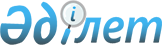 Абай аудандық мәслихатының 2019 жылғы 27 желтоқсандағы 58 сессиясының № 58/634 "2020-2022 жылдарға арналған аудандық маңызы бар қаланың, ауылдардың, кенттердің, ауылдық округтердің бюджеттері туралы" шешіміне өзгерістер мен толықтырулар енгізу туралы
					
			Мерзімі біткен
			
			
		
					Қарағанды облысы Абай ауданының мәслихатының 2020 жылғы 10 сәуірдегі № 62/670 шешімі. Қарағанды облысының Әділет департаментінде 2020 жылғы 10 сәуірде № 5795 болып тіркелді. Мерзімі өткендіктен қолданыс тоқтатылды
      Қазақстан Республикасының 2008 жылғы 4 желтоқсандағы Бюджет кодексіне, Қазақстан Республикасының 2001 жылғы 23 қаңтардағы "Қазақстан Республикасындағы жергілікті мемлекеттік басқару және өзін-өзі басқару туралы" Заңына сәйкес, Абай аудандық мәслихаты ШЕШІМ ЕТТІ:
      1. Абай аудандық мәслихатының 2019 жылғы 27 желтоқсандағы 58 сессиясының № 58/634 "2020-2022 жылдарға арналған аудандық маңызы бар қаланың, ауылдардың, кенттердің, ауылдық округтердің бюджеттері туралы" шешіміне (нормативтік құқықтық актілерді мемлекеттік тіркеу Тізілімінде № 5635 болып тіркелген, Қазақстан Республикасының нормативтік құқықтық актілерінің электрондық түрдегі эталондық бақылау банкісінде 2020 жылы 7 қаңтарда және 2020 жылғы 9 қаңтардағы № 1 (4297) "Абай-Ақиқат" аудандық газетінде жарияланған) келесі өзгерістер мен толықтырулар енгізілсін:
      1–тармақ келесі редакцияда мазмұндалсын:
      "1. 2020-2022 жылдарға арналған Абай қаласының бюджеті 1, 2 және 3 қосымшаларға сәйкес, оның ішінде 2020 жылға келесі көлемдерде бекітілсін:
      1) кірістер – 877 941 мың теңге, оның ішінде:
      салықтық түсімдер – 54 890 мың теңге;
      салықтық емес түсімдер – 984 мың теңге;
      негізгі капиталды сатудан түсетін түсімдер – 0 мың теңге;
      трансферттердің түсімдері – 822 067 мың теңге;
      2) шығындар – 993 827 мың теңге;
      3) таза бюджеттік кредиттер – 0 мың теңге;
      бюджеттік кредиттер – 0 мың теңге;
      бюджеттік кредиттерді өтеу – 0 мың теңге;
      4) қаржылық активтерімен операциялар бойынша сальдо – 0 мың теңге, оның ішінде:
      қаржы активтерін сатып алу – 0 мың теңге;
      мемлекеттің қаржы активтерін сатудан түсетін түсімдер – 0 мың теңге;
      5) бюджет тапшылығы (профициті) – алу 115 886 мың теңге;
      6) бюджет тапшылығын қаржыландыру (профицитін пайдалану) – 115 886 мың теңге:
      қарыздар түсімдері – 100 852 мың теңге;
      қарыздарды өтеу – 0 мың теңге;
      бюджет қаражаттарының пайдаланатын қалдықтары – 15 034 мың теңге.";
      көрсетілген шешімге 1, 4 қосымша осы шешімге 1, 2 қосымшаға сәйкес жаңа редакцияда мазмұндалсын;
      4–тармақ келесі редакцияда мазмұндалсын:
      "4. 2020-2022 жылдарға арналған Топар кентінің бюджеті 6, 7 және 8 қосымшаларға сәйкес, оның ішінде 2020 жылға келесі көлемдерде бекітілсін:
      1) кірістер – 379 802 мың теңге, оның ішінде:
      салықтық түсімдер – 77 007 мың теңге;
      салықтық емес түсімдер – 163 мың теңге;
      негізгі капиталды сатудан түсетін түсімдер – 0 мың теңге;
      трансферттердің түсімдері – 302 632 мың теңге;
      2) шығындар – 521 950 мың теңге;
      3) таза бюджеттік кредиттер – 0 мың теңге;
      бюджеттік кредиттер – 0 мың теңге;
      бюджеттік кредиттерді өтеу – 0 мың теңге;
      4) қаржылық активтерімен операциялар бойынша сальдо – 0 мың теңге, оның ішінде:
      қаржы активтерін сатып алу – 0 мың теңге;
      мемлекеттің қаржы активтерін сатудан түсетін түсімдер – 0 мың теңге;
      5) бюджет тапшылығы (профициті) – алу 142 148 мың теңге;
      6) бюджет тапшылығын қаржыландыру (профицитін пайдалану) – 142 148 мың теңге:
      қарыздар түсімдері – 139 500 мың теңге;
      қарыздарды өтеу – 0 мың теңге;
      бюджет қаражаттарының пайдаланатын қалдықтары – 2 648 мың теңге.";
      көрсетілген шешімге 6, 9 қосымша осы шешімге 3, 4 қосымшаға сәйкес жаңа редакцияда мазмұндалсын;
      7–тармақ келесі редакцияда мазмұндалсын:
      "7. 2020-2022 жылдарға арналған Қарабас кентінің бюджеті 11, 12 және 13 қосымшаларға сәйкес, оның ішінде 2020 жылға келесі көлемдерде бекітілсін:
      1) кірістер – 34 347 мың теңге, оның ішінде:
      салықтық түсімдер – 3 113 мың теңге;
      салықтық емес түсімдер – 0 мың теңге;
      негізгі капиталды сатудан түсетін түсімдер – 0 мың теңге;
      трансферттердің түсімдері – 31 234 мың теңге;
      2) шығындар – 38 313 мың теңге;
      3) таза бюджеттік кредиттер – 0 мың теңге;
      бюджеттік кредиттер – 0 мың теңге;
      бюджеттік кредиттерді өтеу – 0 мың теңге;
      4) қаржылық активтерімен операциялар бойынша сальдо – 0 мың теңге, оның ішінде:
      қаржы активтерін сатып алу – 0 мың теңге;
      мемлекеттің қаржы активтерін сатудан түсетін түсімдер – 0 мың теңге;
      5) бюджет тапшылығы (профициті) – алу 3 966 мың теңге;
      6) бюджет тапшылығын қаржыландыру (профицитін пайдалану) – 3 966 мың теңге:
      қарыздар түсімдері – 0 мың теңге;
      қарыздарды өтеу – 0 мың теңге;
      бюджет қаражаттарының пайдаланатын қалдықтары – 3 966 мың теңге.";
      көрсетілген шешімге 11 қосымша осы шешімге 5 қосымшаға сәйкес жаңа редакцияда мазмұндалсын;
      келесі мазмұндағы 7-1 тармақпен толықтырылсын:
      "7-1. Аудандық бюджеттен берілетін нысаналы трансферттер 2020 жылға арналған Қарабас кенті бюджетінің түсімдер құрамында көрсетілген шешімге 13-1 қосымшасына сәйкес ескерілсін.";
      көрсетілген шешім 13-1 қосымшасымен толықтырылсын осы шешімнің 6 қосымшасына сәйкес;
      9–тармақ келесі редакцияда мазмұндалсын:
      "9. 2020-2022 жылдарға арналған Южный кентінің бюджеті 15, 16 және 17 қосымшаларға сәйкес, оның ішінде 2020 жылға келесі көлемдерде бекітілсін:
      1) кірістер – 104 577 мың теңге, оның ішінде:
      салықтық түсімдер – 2 267 мың теңге;
      салықтық емес түсімдер – 0 мың теңге;
      негізгі капиталды сатудан түсетін түсімдер – 0 мың теңге;
      трансферттердің түсімдері – 102 310 мың теңге;
      2) шығындар – 108 255 мың теңге;
      3) таза бюджеттік кредиттер – 0 мың теңге;
      бюджеттік кредиттер – 0 мың теңге;
      бюджеттік кредиттерді өтеу – 0 мың теңге;
      4) қаржылық активтерімен операциялар бойынша сальдо – 0 мың теңге, оның ішінде:
      қаржы активтерін сатып алу – 0 мың теңге;
      мемлекеттің қаржы активтерін сатудан түсетін түсімдер – 0 мың теңге;
      5) бюджет тапшылығы (профициті) – алу 3 678 мың теңге;
      6) бюджет тапшылығын қаржыландыру (профицитін пайдалану) – 3 678 мың теңге:
      қарыздар түсімдері – 0 мың теңге;
      қарыздарды өтеу – 0 мың теңге;
      бюджет қаражаттарының пайдаланатын қалдықтары – 3 678 мың теңге.";
      көрсетілген шешімге 15, 18 қосымша осы шешімге 7, 8 қосымшаға сәйкес жаңа редакцияда мазмұндалсын;
      12–тармақ келесі редакцияда мазмұндалсын:
      "12. 2020-2022 жылдарға арналған Дубовка ауылдық округінің бюджеті 20, 21 және 22 қосымшаларға сәйкес, оның ішінде 2020 жылға келесі көлемдерде бекітілсін:
      1) кірістер – 99 738 мың теңге, оның ішінде:
      салықтық түсімдер – 3 311 мың теңге;
      салықтық емес түсімдер – 0 мың теңге;
      негізгі капиталды сатудан түсетін түсімдер – 0 мың теңге;
      трансферттердің түсімдері – 96 427 мың теңге;
      2) шығындар – 135 567 мың теңге;
      3) таза бюджеттік кредиттер – 0 мың теңге;
      бюджеттік кредиттер – 0 мың теңге;
      бюджеттік кредиттерді өтеу – 0 мың теңге;
      4) қаржылық активтерімен операциялар бойынша сальдо – 0 мың теңге, оның ішінде:
      қаржы активтерін сатып алу – 0 мың теңге;
      мемлекеттің қаржы активтерін сатудан түсетін түсімдер – 0 мың теңге;
      5) бюджет тапшылығы (профициті) – алу 35 829 мың теңге;
      6) бюджет тапшылығын қаржыландыру (профицитін пайдалану) – 35 829 мың теңге:
      қарыздар түсімдері – 33 741 мың теңге;
      қарыздарды өтеу – 0 мың теңге;
      бюджет қаражаттарының пайдаланатын қалдықтары – 2 088 мың теңге.";
      көрсетілген шешімге 20 қосымша осы шешімге 9 қосымшаға сәйкес жаңа редакцияда мазмұндалсын;
      14–тармақ келесі редакцияда мазмұндалсын:
      "14. 2020-2022 жылдарға арналған Ақбастау ауылдық округінің бюджеті 24, 25 және 26 қосымшаларға сәйкес, оның ішінде 2020 жылға келесі көлемдерде бекітілсін:
      1) кірістер – 34 760 мың теңге, оның ішінде:
      салықтық түсімдер – 92 мың теңге;
      салықтық емес түсімдер – 0 мың теңге;
      негізгі капиталды сатудан түсетін түсімдер – 0 мың теңге;
      трансферттердің түсімдері – 34 668 мың теңге;
      2) шығындар – 46 760 мың теңге;
      3) таза бюджеттік кредиттер – 0 мың теңге;
      бюджеттік кредиттер – 0 мың теңге;
      бюджеттік кредиттерді өтеу – 0 мың теңге;
      4) қаржылық активтерімен операциялар бойынша сальдо – 0 мың теңге, оның ішінде:
      қаржы активтерін сатып алу – 0 мың теңге;
      мемлекеттің қаржы активтерін сатудан түсетін түсімдер – 0 мың теңге;
      5) бюджет тапшылығы (профициті) – алу 12 000 мың теңге;
      6) бюджет тапшылығын қаржыландыру (профицитін пайдалану) – 12 000 мың теңге:
      қарыздар түсімдері – 12 000 мың теңге;
      қарыздарды өтеу – 0 мың теңге;
      бюджет қаражаттарының пайдаланатын қалдықтары – 0 мың теңге.";
      көрсетілген шешімге 24 қосымша осы шешімге 10 қосымшаға сәйкес жаңа редакцияда мазмұндалсын;
      келесі мазмұндағы 14-1 тармақпен толықтырылсын:
      "14-1. Аудандық бюджеттен берілетін нысаналы трансферттер 2020 жылға арналған Ақбастау ауылдық округі бюджетінің түсімдер құрамында осы шешімнің 26-1 қосымшасына сәйкес ескерілсін.";
      көрсетілген шешім 26-1 қосымшасымен толықтырылсын осы шешімнің 11 қосымшасына сәйкес;
      16–тармақ келесі редакцияда мазмұндалсын:
      "16. 2020-2022 жылдарға арналған Есенгелді ауылдық округінің бюджеті 28, 29 және 30 қосымшаларға сәйкес, оның ішінде 2020 жылға келесі көлемдерде бекітілсін:
      1) кірістер – 75 542 мың теңге, оның ішінде:
      салықтық түсімдер – 165 мың теңге;
      салықтық емес түсімдер – 431 мың теңге;
      негізгі капиталды сатудан түсетін түсімдер – 0 мың теңге;
      трансферттердің түсімдері – 74 946 мың теңге;
      2) шығындар – 119 542 мың теңге;
      3) таза бюджеттік кредиттер – 0 мың теңге;
      бюджеттік кредиттер – 0 мың теңге;
      бюджеттік кредиттерді өтеу – 0 мың теңге;
      4) қаржылық активтерімен операциялар бойынша сальдо – 0 мың теңге, оның ішінде:
      қаржы активтерін сатып алу – 0 мың теңге;
      мемлекеттің қаржы активтерін сатудан түсетін түсімдер – 0 мың теңге;
      5) бюджет тапшылығы (профициті) – алу 44 000 мың теңге;
      6) бюджет тапшылығын қаржыландыру (профицитін пайдалану) – 44 000 мың теңге:
      қарыздар түсімдері – 44 000 мың теңге;
      қарыздарды өтеу – 0 мың теңге;
      бюджет қаражаттарының пайдаланатын қалдықтары – 0 мың теңге.";
      көрсетілген шешімге 28, 31 қосымша осы шешімге 12, 13 қосымшаға сәйкес жаңа редакцияда мазмұндалсын;
      19–тармақ келесі редакцияда мазмұндалсын:
      "19. 2020-2022 жылдарға арналған Қарағанды ауылдық округінің бюджеті 33, 34 және 35 қосымшаларға сәйкес, оның ішінде 2020 жылға келесі көлемдерде бекітілсін:
      1) кірістер – 57 971 мың теңге, оның ішінде:
      салықтық түсімдер – 71 мың теңге;
      салықтық емес түсімдер – 86 мың теңге;
      негізгі капиталды сатудан түсетін түсімдер – 0 мың теңге;
      трансферттердің түсімдері – 57 814 мың теңге;
      2) шығындар – 83 071 мың теңге;
      3) таза бюджеттік кредиттер – 0 мың теңге;
      бюджеттік кредиттер – 0 мың теңге;
      бюджеттік кредиттерді өтеу – 0 мың теңге;
      4) қаржылық активтерімен операциялар бойынша сальдо – 0 мың теңге, оның ішінде:
      қаржы активтерін сатып алу – 0 мың теңге;
      мемлекеттің қаржы активтерін сатудан түсетін түсімдер – 0 мың теңге;
      5) бюджет тапшылығы (профициті) – алу 25 100 мың теңге;
      6) бюджет тапшылығын қаржыландыру (профицитін пайдалану) – 25 100 мың теңге:
      қарыздар түсімдері – 25 100 мың теңге;
      қарыздарды өтеу – 0 мың теңге;
      бюджет қаражаттарының пайдаланатын қалдықтары – 0 мың теңге.";
      көрсетілген шешімге 33, 36 қосымша осы шешімге 14, 15 қосымшаға сәйкес жаңа редакцияда мазмұндалсын;
      22–тармақ келесі редакцияда мазмұндалсын:
      "22. 2020-2022 жылдарға арналған Көксу ауылдық округінің бюджеті 38, 39 және 40 қосымшаларға сәйкес, оның ішінде 2020 жылға келесі көлемдерде бекітілсін:
      1) кірістер – 34 455 мың теңге, оның ішінде:
      салықтық түсімдер – 299 мың теңге;
      салықтық емес түсімдер – 55 мың теңге;
      негізгі капиталды сатудан түсетін түсімдер – 0 мың теңге;
      трансферттердің түсімдері – 34 101 мың теңге;
      2) шығындар – 114 455 мың теңге;
      3) таза бюджеттік кредиттер – 0 мың теңге;
      бюджеттік кредиттер – 0 мың теңге;
      бюджеттік кредиттерді өтеу – 0 мың теңге;
      4) қаржылық активтерімен операциялар бойынша сальдо – 0 мың теңге, оның ішінде:
      қаржы активтерін сатып алу – 0 мың теңге;
      мемлекеттің қаржы активтерін сатудан түсетін түсімдер – 0 мың теңге;
      5) бюджет тапшылығы (профициті) – алу 80 000 мың теңге;
      6) бюджет тапшылығын қаржыландыру (профицитін пайдалану) – 80 000 мың теңге:
      қарыздар түсімдері – 80 000 мың теңге;
      қарыздарды өтеу – 0 мың теңге;
      бюджет қаражаттарының пайдаланатын қалдықтары – 0 мың теңге.";
      көрсетілген шешімге 38 қосымша осы шешімге 16 қосымшаға сәйкес жаңа редакцияда мазмұндалсын;
      келесі мазмұндағы 22-1 тармақпен толықтырылсын:
      "22-1. Аудандық бюджеттен берілетін нысаналы трансферттер 2020 жылға арналған Көксу ауылдық округі бюджетінің түсімдер құрамында осы шешімнің 40-1 қосымшасына сәйкес ескерілсін.";
      көрсетілген шешім 40-1 қосымшасымен толықтырылсын осы шешімнің 17 қосымшасына сәйкес;
      24–тармақ келесі редакцияда мазмұндалсын:
      "24. 2020-2022 жылдарға арналған Құлаайғыр ауылдық округінің бюджеті 42, 43 және 44 қосымшаларға сәйкес, оның ішінде 2020 жылға келесі көлемдерде бекітілсін:
      1) кірістер – 70 845 мың теңге, оның ішінде:
      салықтық түсімдер – 228 мың теңге;
      салықтық емес түсімдер – 291 мың теңге;
      негізгі капиталды сатудан түсетін түсімдер – 0 мың теңге;
      трансферттердің түсімдері – 70 326 мың теңге;
      2) шығындар – 90 845 мың теңге;
      3) таза бюджеттік кредиттер – 0 мың теңге;
      бюджеттік кредиттер – 0 мың теңге;
      бюджеттік кредиттерді өтеу – 0 мың теңге;
      4) қаржылық активтерімен операциялар бойынша сальдо – 0 мың теңге, оның ішінде:
      қаржы активтерін сатып алу – 0 мың теңге;
      мемлекеттің қаржы активтерін сатудан түсетін түсімдер – 0 мың теңге;
      5) бюджет тапшылығы (профициті) – алу 20 000 мың теңге;
      6) бюджет тапшылығын қаржыландыру (профицитін пайдалану) – 20 000 мың теңге:
      қарыздар түсімдері – 20 000 мың теңге;
      қарыздарды өтеу – 0 мың теңге;
      бюджет қаражаттарының пайдаланатын қалдықтары – 0 мың теңге.";
      көрсетілген шешімге 42, 45 қосымша осы шешімге 18, 19 қосымшаға сәйкес жаңа редакцияда мазмұндалсын;
      27–тармақ келесі редакцияда мазмұндалсын:
      "27. 2020-2022 жылдарға арналған Курмин ауылдық округінің бюджеті 47, 48 және 49 қосымшаларға сәйкес, оның ішінде 2020 жылға келесі көлемдерде бекітілсін:
      1) кірістер – 32 725 мың теңге, оның ішінде:
      салықтық түсімдер – 438 мың теңге;
      салықтық емес түсімдер – 1 163 мың теңге;
      негізгі капиталды сатудан түсетін түсімдер – 0 мың теңге;
      трансферттердің түсімдері – 31 124 мың теңге;
      2) шығындар – 32 725 мың теңге;
      3) таза бюджеттік кредиттер – 0 мың теңге;
      бюджеттік кредиттер – 0 мың теңге;
      бюджеттік кредиттерді өтеу – 0 мың теңге;
      4) қаржылық активтерімен операциялар бойынша сальдо – 0 мың теңге, оның ішінде:
      қаржы активтерін сатып алу – 0 мың теңге;
      мемлекеттің қаржы активтерін сатудан түсетін түсімдер – 0 мың теңге;
      5) бюджет тапшылығы (профициті) – алу 0 мың теңге;
      6) бюджет тапшылығын қаржыландыру (профицитін пайдалану) – 0 мың теңге:
      қарыздар түсімдері – 0 мың теңге;
      қарыздарды өтеу – 0 мың теңге;
      бюджет қаражаттарының пайдаланатын қалдықтары – 0 мың теңге.";
      көрсетілген шешімге 47 қосымша осы шешімге 20 қосымшаға сәйкес жаңа редакцияда мазмұндалсын;
      келесі мазмұндағы 27-1 тармақпен толықтырылсын:
      "27-1. Аудандық бюджеттен берілетін нысаналы трансферттер 2020 жылға арналған Курмин ауылдық округі бюджетінің түсімдер құрамында осы шешімнің 49-1 қосымшасына сәйкес ескерілсін.";
      көрсетілген шешім 49-1 қосымшасымен толықтырылсын осы шешімнің 21 қосымшасына сәйкес;
      29–тармақ келесі редакцияда мазмұндалсын:
      "29. 2020-2022 жылдарға арналған Мичурин ауылдық округінің бюджеті 51, 52 және 53 қосымшаларға сәйкес, оның ішінде 2020 жылға келесі көлемдерде бекітілсін:
      1) кірістер – 86 748 мың теңге, оның ішінде:
      салықтық түсімдер – 378 мың теңге;
      салықтық емес түсімдер – 0 мың теңге;
      негізгі капиталды сатудан түсетін түсімдер – 0 мың теңге;
      трансферттердің түсімдері – 86 370 мың теңге;
      2) шығындар – 165 848 мың теңге;
      3) таза бюджеттік кредиттер – 0 мың теңге;
      бюджеттік кредиттер – 0 мың теңге;
      бюджеттік кредиттерді өтеу – 0 мың теңге;
      4) қаржылық активтерімен операциялар бойынша сальдо – 0 мың теңге, оның ішінде:
      қаржы активтерін сатып алу – 0 мың теңге;
      мемлекеттің қаржы активтерін сатудан түсетін түсімдер – 0 мың теңге;
      5) бюджет тапшылығы (профициті) – алу 79 100 мың теңге;
      6) бюджет тапшылығын қаржыландыру (профицитін пайдалану) – 79 100 мың теңге:
      қарыздар түсімдері – 79 100 мың теңге;
      қарыздарды өтеу – 0 мың теңге;
      бюджет қаражаттарының пайдаланатын қалдықтары – 0 мың теңге.";
      көрсетілген шешімге 51, 54 қосымша осы шешімге 22, 23 қосымшаға сәйкес жаңа редакцияда мазмұндалсын;
      32–тармақ келесі редакцияда мазмұндалсын:
      "32. 2020-2022 жылдарға арналған Самарка ауылдық округінің бюджеті 56, 57 және 58 қосымшаларға сәйкес, оның ішінде 2020 жылға келесі көлемдерде бекітілсін:
      1) кірістер – 74 695 мың теңге, оның ішінде:
      салықтық түсімдер – 467 мың теңге;
      салықтық емес түсімдер – 0 мың теңге;
      негізгі капиталды сатудан түсетін түсімдер – 0 мың теңге;
      трансферттердің түсімдері – 74 228 мың теңге;
      2) шығындар – 74 695 мың теңге;
      3) таза бюджеттік кредиттер – 0 мың теңге;
      бюджеттік кредиттер – 0 мың теңге;
      бюджеттік кредиттерді өтеу – 0 мың теңге;
      4) қаржылық активтерімен операциялар бойынша сальдо – 0 мың теңге, оның ішінде:
      қаржы активтерін сатып алу – 0 мың теңге;
      мемлекеттің қаржы активтерін сатудан түсетін түсімдер – 0 мың теңге;
      5) бюджет тапшылығы (профициті) – алу 0 мың теңге;
      6) бюджет тапшылығын қаржыландыру (профицитін пайдалану) – 0 мың теңге:
      қарыздар түсімдері – 0 мың теңге;
      қарыздарды өтеу – 0 мың теңге;
      бюджет қаражаттарының пайдаланатын қалдықтары – 0 мың теңге.";
      көрсетілген шешімге 56, 59 қосымша осы шешімге 24, 25 қосымшаға сәйкес жаңа редакцияда мазмұндалсын;
      35–тармақ келесі редакцияда мазмұндалсын:
      "35. 2020-2022 жылдарға арналған Сәрепті ауылының бюджеті 61, 62 және 63 қосымшаларға сәйкес, оның ішінде 2020 жылға келесі көлемдерде бекітілсін:
      1) кірістер – 79 865 мың теңге, оның ішінде:
      салықтық түсімдер – 42 мың теңге;
      салықтық емес түсімдер – 0 мың теңге;
      негізгі капиталды сатудан түсетін түсімдер – 0 мың теңге;
      трансферттердің түсімдері – 79 823 мың теңге;
      2) шығындар – 138 853 мың теңге;
      3) таза бюджеттік кредиттер – 0 мың теңге;
      бюджеттік кредиттер – 0 мың теңге;
      бюджеттік кредиттерді өтеу – 0 мың теңге;
      4) қаржылық активтерімен операциялар бойынша сальдо – 0 мың теңге, оның ішінде:
      қаржы активтерін сатып алу – 0 мың теңге;
      мемлекеттің қаржы активтерін сатудан түсетін түсімдер – 0 мың теңге;
      5) бюджет тапшылығы (профициті) – алу 58 988 мың теңге;
      6) бюджет тапшылығын қаржыландыру (профицитін пайдалану) – 58 988 мың теңге:
      қарыздар түсімдері – 58 988 мың теңге;
      қарыздарды өтеу – 0 мың теңге;
      бюджет қаражаттарының пайдаланатын қалдықтары – 0 мың теңге.";
      көрсетілген шешімге 61, 64 қосымша осы шешімге 26, 27 қосымшаға сәйкес жаңа редакцияда мазмұндалсын;
      38–тармақ келесі редакцияда мазмұндалсын:
      "38. 2020-2022 жылдарға арналған Юбилейное ауылы бюджеті 66, 67 және 68 қосымшаларға сәйкес, оның ішінде 2020 жылға келесі көлемдерде бекітілсін:
      1) кірістер – 90 688 мың теңге, оның ішінде:
      салықтық түсімдер – 271 мың теңге;
      салықтық емес түсімдер – 0 мың теңге;
      негізгі капиталды сатудан түсетін түсімдер – 0 мың теңге;
      трансферттердің түсімдері – 90 417 мың теңге;
      2) шығындар – 156 312 мың теңге;
      3) таза бюджеттік кредиттер – 0 мың теңге;
      бюджеттік кредиттер – 0 мың теңге;
      бюджеттік кредиттерді өтеу – 0 мың теңге;
      4) қаржылық активтерімен операциялар бойынша сальдо – 0 мың теңге, оның ішінде:
      қаржы активтерін сатып алу – 0 мың теңге;
      мемлекеттің қаржы активтерін сатудан түсетін түсімдер – 0 мың теңге;
      5) бюджет тапшылығы (профициті) – алу 65 624 мың теңге;
      6) бюджет тапшылығын қаржыландыру (профицитін пайдалану) – 65 624 мың теңге:
      қарыздар түсімдері – 65 624 мың теңге;
      қарыздарды өтеу – 0 мың теңге;
      бюджет қаражаттарының пайдаланатын қалдықтары – 0 мың теңге.";
      көрсетілген шешімге 66, 69 қосымша осы шешімге 28, 29 қосымшаға сәйкес жаңа редакцияда мазмұндалсын.
      2. Осы шешім 2020 жылдың 1 қаңтарынан бастап қолданысқа енгізіледі. 2020 жылға арналған Абай қаласының бюджеті Абай қаласының 2020 жылға арналған аудандық бюджеттен берілген нысаналы трансферттер 2020 жылға арналған Топар кентінің бюджеті Топар кентінің 2020 жылға арналған аудандық бюджеттен берілген нысаналы трансферттер 2020 жылға арналған Қарабас кентінің бюджеті Қарабас кентінің 2020 жылға арналған аудандық бюджеттен берілген нысаналы трансферттер 2020 жылға арналған Южный кентінің бюджеті Южный кентінің 2020 жылға арналған аудандық бюджеттен берілген нысаналы трансферттер 2020 жылға арналған Дубовка ауылдық округінің бюджеті 2020 жылға арналған Ақбастау ауылдық округінің бюджеті Ақбастау ауылдық округінің 2020 жылға арналған аудандық бюджеттен берілген нысаналы трансферттер 2020 жылға арналған Есенгелді ауылдық округінің бюджеті Есенгелді ауылдық округінің 2020 жылға арналған аудандық бюджеттен берілген нысаналы трансферттер 2020 жылға арналған Қарағанды ауылдық округінің бюджеті Қарағанды ауылдық округінің 2020 жылға арналған аудандық бюджеттен берілген нысаналы трансферттер 2020 жылға арналған Көксу ауылдық округінің бюджеті Көксу ауылдық округінің 2020 жылға арналған аудандық бюджеттен берілген нысаналы трансферттер 2020 жылға арналған Құлаайғыр ауылдық округінің бюджеті Құлаайғыр ауылдық округінің 2020 жылға арналған аудандық бюджеттен берілген нысаналы трансферттер 2020 жылға арналған Курмин ауылдық округінің бюджеті Курмин ауылдық округінің 2020 жылға арналған аудандық бюджеттен берілген нысаналы трансферттер 2020 жылға арналған Мичурин ауылдық округінің бюджеті Мичурин ауылдық округінің 2020 жылға арналған аудандық бюджеттен берілген нысаналы трансферттер 2020 жылға арналған Самарка ауылдық округінің бюджеті Самарка ауылдық округінің 2020 жылға арналған аудандық бюджеттен берілген нысаналы трансферттер 2020 жылға арналған Сәрепті ауылының бюджеті Сәрепті ауылының 2020 жылға арналған аудандық бюджеттен берілген нысаналы трансферттер 2020 жылға арналған Юбилейное ауылының бюджеті Юбилейное ауылының 2020 жылға арналған аудандық бюджеттен берілген нысаналы трансферттер
					© 2012. Қазақстан Республикасы Әділет министрлігінің «Қазақстан Республикасының Заңнама және құқықтық ақпарат институты» ШЖҚ РМК
				
      Сессия төрағасы

В. Черепанов

      Абай аудандық мәслихатының хатшысы

Б. Цай
Абай аудандық
мәслихатының
2020 жылғы 10 сәуірі
№ 62/670
шешіміне 1 қосымшаАбай аудандық мәслихатының
58 сессиясының
2019 жылғы 27 желтоқсандағы
№ 58/634 шешіміне
1 қосымша
Санаты
Санаты
Санаты
Санаты
Сома (мың теңге)
Сыныбы
Сыныбы
Сыныбы
Сома (мың теңге)
Кіші сыныбы
Кіші сыныбы
Сома (мың теңге)
Атауы
Сома (мың теңге)
1
2
3
4
5
І. Кірістер
877 941
1
Салықтық түсімдер
54 890
01
Табыс салығы
25 622
2
Жеке табыс салығы
25 622
04
Меншікке салынатын салықтар
29 268
1
Мүлікке салынатын салықтар
3 145
3
Жер салығы
4 245
4
Көлік құралдарына салынатын салық
21 878
2
Салықтық емес түсімдер
984
01
Мемлекеттік меншіктен түсетін кірістер
984
5
Мемлекет меншігіндегі мүлікті жалға беруден түсетін кірістер
984
3
Негізгі капиталды сатудан түсетін түсімдер
0
4
Трансферттердің түсімдері
822 067
02
Мемлекеттік басқарудың жоғары тұрған органдарынан түсетін трансферттер
822 067
3
Аудандардың (облыстық маңызы бар қаланың) бюджетінен трансферттер
822 067
Функционалдық топ
Функционалдық топ
Функционалдық топ
Функционалдық топ
Функционалдық топ
Сома (мың теңге)
Кіші функция
Кіші функция
Кіші функция
Кіші функция
Сома (мың теңге)
Бюджеттік бағдарламалардың әкімшісі
Бюджеттік бағдарламалардың әкімшісі
Бюджеттік бағдарламалардың әкімшісі
Сома (мың теңге)
Бағдарлама
Бағдарлама
Сома (мың теңге)
Атауы
Сома (мың теңге)
1
2
3
4
5
6
ІІ.Шығындар
993 827
01
Жалпы сипаттағы мемлекеттік қызметтер
64 863
1
Мемлекеттiк басқарудың жалпы функцияларын орындайтын өкiлдi, атқарушы және басқа органдар
58 719
124
Аудандық маңызы бар қала, ауыл, кент, ауылдық округ әкімінің аппараты
58 719
001
Аудандық маңызы бар қала, ауыл, кент, ауылдық округ әкімінің қызметін қамтамасыз ету жөніндегі қызметтер
47 631
022
Мемлекеттік органның күрделі шығыстары
11 088
2
Қаржылық қызмет
6 144
124
Аудандық маңызы бар қала, ауыл, кент, ауылдық округ әкімінің аппараты
6 144
053
Аудандық маңызы бар қаланың, ауылдың, кенттің, ауылдық округтің коммуналдық мүлкін басқару
6 144
04
Бiлiм беру
492 808
1
Мектепке дейiнгi тәрбие және оқыту
492 808
124
Аудандық маңызы бар қала, ауыл, кент, ауылдық округ әкімінің аппараты
492 808
004
Мектепке дейінгі тәрбиелеу және оқыту және мектепке дейінгі тәрбиелеу және оқыту ұйымдарында медициналық қызмет көрсетуді ұйымдастыру
161 404
041
Мектепке дейінгі білім беру ұйымдарында мемлекеттік білім беру тапсырысын іске асыруға
331 404
07
Тұрғын үй- коммуналдық шаруашылық
157 433
3
Елді-мекендерді көркейту
157 433
124
Аудандық маңызы бар қала, ауыл, кент, ауылдық округ әкімінің аппараты
157 433
008
Елді мекендердегі көшелерді жарықтандыру
44 245
009
Елді мекендердің санитариясын қамтамасыз ету
4 000
010
Жерлеу орындарын ұстау және туыстары жоқ адамдарды жерлеу
291
011
Елді мекендерді абаттандыру мен көгалдандыру
108 897
12
Көлiк және коммуникация
278 723
1
Автомобиль көлiгi
278 723
124
Аудандық маңызы бар қала, ауыл, кент, ауылдық округ әкімінің аппараты
278 723
013
Аудандық маңызы бар қалаларда, ауылдарда, кенттерде, ауылдық округтерде автомобиль жолдарының жұмыс істеуін қамтамасыз ету
80 000
045
Аудандық маңызы бар қалаларда, ауылдарда, кенттерде, ауылдық округтерде автомобиль жолдарын күрделі және орташа жөндеу
198 723
ІІІ. Таза бюджеттік кредиттеу
0
Бюджеттік кредиттер
0
Санаты
Санаты
Санаты
Санаты
Сома (мың теңге)
Сыныбы
Сыныбы
Сыныбы
Сома (мың теңге)
Кіші сыныбы
Кіші сыныбы
Сома (мың теңге)
Атауы
Сома (мың теңге)
1
2
3
4
5
5
Бюджеттік кредиттерді өтеу
0
01
Бюджеттік кредиттерді өтеу
0
1
Мемлекеттік бюджеттен берілген бюджеттік кредиттерді өтеу
0
Функционалдық топ
Функционалдық топ
Функционалдық топ
Функционалдық топ
Функционалдық топ
Сома (мың теңге)
Кіші функция
Кіші функция
Кіші функция
Кіші функция
Сома (мың теңге)
Бюджеттік бағдарламалардың әкімшісі
Бюджеттік бағдарламалардың әкімшісі
Бюджеттік бағдарламалардың әкімшісі
Сома (мың теңге)
Бағдарлама
Бағдарлама
Сома (мың теңге)
Атауы
Сома (мың теңге)
1
2
3
4
5
6
IV. Қаржы активтерімен операциялар бойынша сальдо 
0
Қаржы активтерін сатып алу 
0
Мемлекеттің қаржы активтерін сатудан түсетін түсімдер
0
Функционалдық топ
Функционалдық топ
Функционалдық топ
Функционалдық топ
Функционалдық топ
Сома (мың теңге)
Кіші функция
Кіші функция
Кіші функция
Кіші функция
Сома (мың теңге)
Бюджеттік бағдарламалардың әкімшісі
Бюджеттік бағдарламалардың әкімшісі
Бюджеттік бағдарламалардың әкімшісі
Сома (мың теңге)
Бағдарлама
Бағдарлама
Сома (мың теңге)
Атауы
Сома (мың теңге)
1
2
3
4
5
6
V. Бюджет тапшылығы (профициті)
- 115 886
VІ. Бюджет тапшылығын қаржыландыру (профицитін пайдалану)
115 886
Қарыздар түсімдері
100 852
Қарыздарды өтеу
0
Бюджет қаражаттарының пайдаланылатын қалдықтары
15 034Абай аудандық мәслихатының
62 сессиясының
2020 жылғы 10 сәуірдегі
№ 62/670 шешіміне
2 қосымшаАбай аудандық мәслихатының
58 сессиясының
2019 жылғы 27 желтоқсандағы
№ 58/634 шешіміне
4 қосымша
Атауы
Сома (мың теңге)
1
2
Барлығы
275 748
Ағымдағы нысаналы трансферттер
275 748
Мектепке дейінгі тәрбиелеу және оқыту және мектепке дейінгі тәрбиелеу және оқыту ұйымдарында медициналық қызмет көрсетуді ұйымдастыру
120 119 
Аудандық маңызы бар қалаларда, ауылдарда, кенттерде, ауылдық округтерде автомобиль жолдарын күрделі және орташа жөндеу
112 618
Әкімшілік мемлекеттік қызметшілердің жекелеген санаттарының еңбекақысын арттыруға
12 310
Елді мекендердегі көшелерді жарықтандыру
7 002
Елді мекендерді абаттандыру мен көгалдандыру
23 699Абай аудандық мәслихатының
62 сессиясының
2020 жылғы 10 сәуірдегі
№ 62/670 шешіміне
3 қосымшаАбай аудандық мәслихатының
58 сессиясының
2019 жылғы 27 желтоқсандағы
№ 58/634 шешіміне
6 қосымша
Санаты
Санаты
Санаты
Санаты
Сома (мың теңге)
Сыныбы
Сыныбы
Сыныбы
Сома (мың теңге)
Кіші сыныбы
Кіші сыныбы
Сома (мың теңге)
Атауы
Сома (мың теңге)
1
2
3
4
5
І. Кірістер
379 802
1
Салықтық түсімдер
77 007
01
Табыс салығы
2 560
2
Жеке табыс салығы
2 560
04
Меншікке салынатын салықтар
74 447
1
Мүлікке салынатын салықтар
1 233
3
Жер салығы
65 856
4
Көлік құралдарына салынатын салық
7 358
2
Салықтық емес түсімдер
163
01
Мемлекеттік меншіктен түсетін кірістер
163
5
Мемлекет меншігіндегі мүлікті жалға беруден түсетін кірістер
163
3
Негізгі капиталды сатудан түсетін түсімдер
0
4
Трансферттердің түсімдері
302 632
02
Мемлекеттік басқарудың жоғары тұрған органдарынан түсетін трансферттер
302 632
3
Аудандардың (облыстық маңызы бар қаланың) бюджетінен трансферттер
 302 632
Функционалдық топ
Функционалдық топ
Функционалдық топ
Функционалдық топ
Функционалдық топ
Сома (мың теңге)
Кіші функция
Кіші функция
Кіші функция
Кіші функция
Сома (мың теңге)
Бюджеттік бағдарламалардың әкімшісі
Бюджеттік бағдарламалардың әкімшісі
Бюджеттік бағдарламалардың әкімшісі
Сома (мың теңге)
Бағдарлама
Бағдарлама
Сома (мың теңге)
Атауы
Сома (мың теңге)
1
2
3
4
5
6
ІІ.Шығындар
521 950
01
Жалпы сипаттағы мемлекеттік қызметтер
60 423
1
Мемлекеттiк басқарудың жалпы функцияларын орындайтын өкiлдi, атқарушы және басқа органдар
60 423
124
Аудандық маңызы бар қала, ауыл, кент, ауылдық округ әкімінің аппараты
60 423
001
Аудандық маңызы бар қала, ауыл, кент, ауылдық округ әкімінің қызметін қамтамасыз ету жөніндегі қызметтер
55 827
022
Мемлекеттік органның күрделі шығыстары
4 596
04
Бiлiм беру
240 161
1
Мектепке дейiнгi тәрбие және оқыту
240 161
124
Аудандық маңызы бар қала, ауыл, кент, ауылдық округ әкімінің аппараты
240 161
041
Мектепке дейінгі білім беру ұйымдарында мемлекеттік білім беру тапсырысын іске асыруға
240 161
07
Тұрғын үй- коммуналдық шаруашылық
108 301
1
Тұрғын үй шаруашылығы
1 200
124
Аудандық маңызы бар қала, ауыл, кент, ауылдық округ әкімінің аппараты
1 200
007
Аудандық маңызы бар қаланың, ауылдың, кенттің, ауылдық округтің мемлекеттік тұрғын үй қорының сақталуын ұйымдастыру
1 200
2
Коммуналдық шаруашылық
59 000
124
Аудандық маңызы бар қала, ауыл, кент, ауылдық округ әкімінің аппараты
59 000
014
Елді мекендерді сумен жабдықтауды ұйымдастыру
59 000
3
Елді-мекендерді көркейту
48 101
124
Аудандық маңызы бар қала, ауыл, кент, ауылдық округ әкімінің аппараты
48 101
008
Елді мекендердегі көшелерді жарықтандыру
7 552
009
Елді мекендердің санитариясын қамтамасыз ету
500
011
Елді мекендерді абаттандыру мен көгалдандыру
40 049
12
Көлiк және коммуникация
103 720
1
Автомобиль көлiгi
103 720
124
Аудандық маңызы бар қала, ауыл, кент, ауылдық округ әкімінің аппараты
103 720
013
Аудандық маңызы бар қалаларда, ауылдарда, кенттерде, ауылдық округтерде автомобиль жолдарының жұмыс істеуін қамтамасыз ету
7 900
045
Аудандық маңызы бар қалаларда, ауылдарда, кенттерде, ауылдық округтерде автомобиль жолдарын күрделі және орташа жөндеу
95 820
13
Басқалар
9 345
9
Басқалар
9 345
124
Аудандық маңызы бар қала, ауыл, кент, ауылдық округ әкімінің аппараты
9 345
040
Өңірлерді дамытудың 2025 жылға дейінгі мемлекеттік бағдарламасы шеңберінде өңірлерді экономикалық дамытуға жәрдемдесу бойынша шараларды іске асыруға ауылдық елді мекендерді жайластыруды шешуге арналған іс-шараларды іске асыру
9 345
ІІІ. Таза бюджеттік кредиттеу
0
Бюджеттік кредиттер
0
Санаты
Санаты
Санаты
Санаты
Сома (мың теңге)
Сыныбы
Сыныбы
Сыныбы
Сома (мың теңге)
Кіші сыныбы
Кіші сыныбы
Сома (мың теңге)
Атауы
Сома (мың теңге)
1
2
3
4
5
5
Бюджеттік кредиттерді өтеу
0
01
Бюджеттік кредиттерді өтеу
0
1
Мемлекеттік бюджеттен берілген бюджеттік кредиттерді өтеу
0
Функционалдық топ
Функционалдық топ
Функционалдық топ
Функционалдық топ
Функционалдық топ
Сома (мың теңге)
Кіші функция
Кіші функция
Кіші функция
Кіші функция
Сома (мың теңге)
Бюджеттік бағдарламалардың әкімшісі
Бюджеттік бағдарламалардың әкімшісі
Бюджеттік бағдарламалардың әкімшісі
Сома (мың теңге)
Бағдарлама
Бағдарлама
Сома (мың теңге)
Атауы
Сома (мың теңге)
1
2
3
4
5
6
IV. Қаржы активтерімен операциялар бойынша сальдо 
0
Қаржы активтерін сатып алу 
0
Мемлекеттің қаржы активтерін сатудан түсетін түсімдер
0
Функционалдық топ
Функционалдық топ
Функционалдық топ
Функционалдық топ
Функционалдық топ
Сома (мың теңге)
Кіші функция
Кіші функция
Кіші функция
Кіші функция
Сома (мың теңге)
Бюджеттік бағдарламалардың әкімшісі
Бюджеттік бағдарламалардың әкімшісі
Бюджеттік бағдарламалардың әкімшісі
Сома (мың теңге)
Бағдарлама
Бағдарлама
Сома (мың теңге)
Атауы
Сома (мың теңге)
1
2
3
4
5
6
V. Бюджет тапшылығы (профициті)
- 142 148
VІ. Бюджет тапшылығын қаржыландыру (профицитін пайдалану)
142 148
Қарыздар түсімдері
139 500
Қарыздарды өтеу
0
Бюджет қаражаттарының пайдаланылатын қалдықтары
2 648Абай аудандық мәслихатының
62 сессиясының
2020 жылғы 10 сәуірдегі
№ 62/670 шешіміне
4 қосымшаАбай аудандық мәслихатының
58 сессиясының
2019 жылғы 27 желтоқсандағы
№ 58/634 шешіміне
9 қосымша
Атауы
Сома (мың теңге)
1
2
Барлығы
123 523
Ағымдағы нысаналы трансферттер
123 523
Мектепке дейінгі тәрбиелеу және оқыту және мектепке дейінгі тәрбиелеу және оқыту ұйымдарында медициналық қызмет көрсетуді ұйымдастыру
64 023 
Аудандық маңызы бар қалаларда, ауылдарда, кенттерде, ауылдық округтерде автомобиль жолдарын күрделі және орташа жөндеу
40 320
Әкімшілік мемлекеттік қызметшілердің жекелеген санаттарының еңбекақысын арттыруға
19 180Абай аудандық мәслихатының
62 сессиясының
2020 жылғы 10 сәуірдегі
№ 62/670 шешіміне
5 қосымшаАбай аудандық мәслихатының
58 сессиясының
2019 жылғы 27 желтоқсандағы
№ 58/634 шешіміне
11 қосымша
Санаты
Санаты
Санаты
Санаты
Сома (мың теңге)
Сыныбы
Сыныбы
Сыныбы
Сома (мың теңге)
Кіші сыныбы
Кіші сыныбы
Сома (мың теңге)
Атауы
Сома (мың теңге)
1
2
3
4
5
І. Кірістер
34 347
1
Салықтық түсімдер
3 113
01
Табыс салығы
200
2
Жеке табыс салығы
200
04
Меншікке салынатын салықтар
2 913
1
Мүлікке салынатын салықтар
140
3
Жер салығы
255
4
Көлік құралдарына салынатын салық
2 518
2
Салықтық емес түсімдер
0
3
Негізгі капиталды сатудан түсетін түсімдер
0
4
Трансферттердің түсімдері
31 234
02
Мемлекеттік басқарудың жоғары тұрған органдарынан түсетін трансферттер
31 234
3
Аудандардың (облыстық маңызы бар қаланың) бюджетінен трансферттер
31 234
Функционалдық топ
Функционалдық топ
Функционалдық топ
Функционалдық топ
Функционалдық топ
Сома (мың теңге)
Кіші функция
Кіші функция
Кіші функция
Кіші функция
Сома (мың теңге)
Бюджеттік бағдарламалардың әкімшісі
Бюджеттік бағдарламалардың әкімшісі
Бюджеттік бағдарламалардың әкімшісі
Сома (мың теңге)
Бағдарлама
Бағдарлама
Сома (мың теңге)
Атауы
Сома (мың теңге)
1
2
3
4
5
6
ІІ.Шығындар
38 313
01
Жалпы сипаттағы мемлекеттік қызметтер
30 911
1
Мемлекеттiк басқарудың жалпы функцияларын орындайтын өкiлдi, атқарушы және басқа органдар
30 911
124
Аудандық маңызы бар қала, ауыл, кент, ауылдық округ әкімінің аппараты
30 911
001
Аудандық маңызы бар қала, ауыл, кент, ауылдық округ әкімінің қызметін қамтамасыз ету жөніндегі қызметтер
26 565
022
Мемлекеттік органның күрделі шығыстары
4 346
04
Бiлiм беру
2 018
2
Бастауыш, негізгі орта және жалпы орта білім беру
2 018
124
Аудандық маңызы бар қала, ауыл, кент, ауылдық округ әкімінің аппараты
2 018
005
Ауылдық жерлерде оқушыларды жақын жердегі мектепке дейін тегін алып баруды және одан алып қайтуды ұйымдастыру
2 018
07
Тұрғын үй- коммуналдық шаруашылық
2 447
3
Елді-мекендерді көркейту
2 447
124
Аудандық маңызы бар қала, ауыл, кент, ауылдық округ әкімінің аппараты
2 447
008
Елді мекендердегі көшелерді жарықтандыру
1 747
009
Елді мекендердің санитариясын қамтамасыз ету
600
011
Елді мекендерді абаттандыру мен көгалдандыру
100
12
Көлiк және коммуникация
800
1
Автомобиль көлiгi
800
124
Аудандық маңызы бар қала, ауыл, кент, ауылдық округ әкімінің аппараты
800
013
Аудандық маңызы бар қалаларда, ауылдарда, кенттерде, ауылдық округтерде автомобиль жолдарының жұмыс істеуін қамтамасыз ету
800
13
Басқалар
2 137
9
Басқалар
2 137
124
Аудандық маңызы бар қала, ауыл, кент, ауылдық округ әкімінің аппараты
2 137
040
Өңірлерді дамытудың 2025 жылға дейінгі мемлекеттік бағдарламасы шеңберінде өңірлерді экономикалық дамытуға жәрдемдесу бойынша шараларды іске асыруға ауылдық елді мекендерді жайластыруды шешуге арналған іс-шараларды іске асыру
2 137
ІІІ. Таза бюджеттік кредиттеу
0
Бюджеттік кредиттер
0
Санаты
Санаты
Санаты
Санаты
Сома (мың теңге)
Сыныбы
Сыныбы
Сыныбы
Сома (мың теңге)
Кіші сыныбы
Кіші сыныбы
Сома (мың теңге)
Атауы
Сома (мың теңге)
1
2
3
4
5
5
Бюджеттік кредиттерді өтеу
0
01
Бюджеттік кредиттерді өтеу
0
1
Мемлекеттік бюджеттен берілген бюджеттік кредиттерді өтеу
0
Функционалдық топ
Функционалдық топ
Функционалдық топ
Функционалдық топ
Функционалдық топ
Сома (мың теңге)
Кіші функция
Кіші функция
Кіші функция
Кіші функция
Сома (мың теңге)
Бюджеттік бағдарламалардың әкімшісі
Бюджеттік бағдарламалардың әкімшісі
Бюджеттік бағдарламалардың әкімшісі
Сома (мың теңге)
Бағдарлама
Бағдарлама
Сома (мың теңге)
Атауы
Сома (мың теңге)
1
2
3
4
5
6
IV. Қаржы активтерімен операциялар бойынша сальдо 
0
Қаржы активтерін сатып алу 
0
Мемлекеттің қаржы активтерін сатудан түсетін түсімдер
0
Функционалдық топ
Функционалдық топ
Функционалдық топ
Функционалдық топ
Функционалдық топ
Сома (мың теңге)
Кіші функция
Кіші функция
Кіші функция
Кіші функция
Сома (мың теңге)
Бюджеттік бағдарламалардың әкімшісі
Бюджеттік бағдарламалардың әкімшісі
Бюджеттік бағдарламалардың әкімшісі
Сома (мың теңге)
Бағдарлама
Бағдарлама
Сома (мың теңге)
Атауы
Сома (мың теңге)
1
2
3
4
5
6
V. Бюджет тапшылығы (профициті)
- 3 966
VІ. Бюджет тапшылығын қаржыландыру (профицитін пайдалану)
3 966
Қарыздар түсімдері
0
Қарыздарды өтеу
0
Бюджет қаражаттарының пайдаланылатын қалдықтары
3 966Абай аудандық мәслихатының
62 сессиясының
2020 жылғы 10 сәуірдегі
№ 62/670 шешіміне
6 қосымшаАбай аудандық мәслихатының
58 сессиясының
2019 жылғы 27 желтоқсандағы
№ 58/634 шешіміне
13-1 қосымша
Атауы
Сома (мың теңге)
1
2
Барлығы
3 944
Ағымдағы нысаналы трансферттер
3 944
Әкімшілік мемлекеттік қызметшілердің жекелеген санаттарының еңбекақысын арттыруға
3 944Абай аудандық мәслихатының
62 сессиясының
2020 жылғы 10 сәуірдегі
№ 62/670 шешіміне
7 қосымшаАбай аудандық мәслихатының
58 сессиясының
2019 жылғы 27 желтоқсандағы
№ 58/634 шешіміне
15 қосымша
Санаты
Санаты
Санаты
Санаты
Сома (мың теңге)
Сыныбы
Сыныбы
Сыныбы
Сома (мың теңге)
Кіші сыныбы
Кіші сыныбы
Сома (мың теңге)
Атауы
Сома (мың теңге)
1
2
3
4
5
І. Кірістер
104 577
1
Салықтық түсімдер
2 267
01
Табыс салығы
457
2
Жеке табыс салығы
457
04
Меншікке салынатын салықтар
1 810
1
Мүлікке салынатын салықтар
180
3
Жер салығы
379
4
Көлік құралдарына салынатын салық
1 251
2
Салықтық емес түсімдер
0
3
Негізгі капиталды сатудан түсетін түсімдер
0
4
Трансферттердің түсімдері
102 310
02
Мемлекеттік басқарудың жоғары тұрған органдарынан түсетін трансферттер
102 310
3
Аудандардың (облыстық маңызы бар қаланың) бюджетінен трансферттер
102 310
Функционалдық топ
Функционалдық топ
Функционалдық топ
Функционалдық топ
Функционалдық топ
Сома (мың теңге)
Кіші функция
Кіші функция
Кіші функция
Кіші функция
Сома (мың теңге)
Бюджеттік бағдарламалардың әкімшісі
Бюджеттік бағдарламалардың әкімшісі
Бюджеттік бағдарламалардың әкімшісі
Сома (мың теңге)
Бағдарлама
Бағдарлама
Сома (мың теңге)
Атауы
Сома (мың теңге)
1
2
3
4
5
6
ІІ.Шығындар
108 255
01
Жалпы сипаттағы мемлекеттік қызметтер
31 962
1
Мемлекеттiк басқарудың жалпы функцияларын орындайтын өкiлдi, атқарушы және басқа органдар
31 962
124
Аудандық маңызы бар қала, ауыл, кент, ауылдық округ әкімінің аппараты
31 962
001
Аудандық маңызы бар қала, ауыл, кент, ауылдық округ әкімінің қызметін қамтамасыз ету жөніндегі қызметтер
27 616
022
Мемлекеттік органның күрделі шығыстары
4 346
07
Тұрғын үй- коммуналдық шаруашылық
23 806
3
Елді-мекендерді көркейту
23 806
124
Аудандық маңызы бар қала, ауыл, кент, ауылдық округ әкімінің аппараты
23 806
008
Елді мекендердегі көшелерді жарықтандыру
2 906
009
Елді мекендердің санитариясын қамтамасыз ету
800
011
Елді мекендерді абаттандыру мен көгалдандыру
20 100
12
Көлiк және коммуникация
52 487
1
Автомобиль көлiгi
52 487
124
Аудандық маңызы бар қала, ауыл, кент, ауылдық округ әкімінің аппараты
52 487
013
Аудандық маңызы бар қалаларда, ауылдарда, кенттерде, ауылдық округтерде автомобиль жолдарының жұмыс істеуін қамтамасыз ету
700
045
Аудандық маңызы бар қалаларда, ауылдарда, кенттерде, ауылдық округтерде автомобиль жолдарын күрделі және орташа жөндеу
51 787
ІІІ. Таза бюджеттік кредиттеу
0
Бюджеттік кредиттер
0
Санаты
Санаты
Санаты
Санаты
Сома (мың теңге)
Сыныбы
Сыныбы
Сыныбы
Сома (мың теңге)
Кіші сыныбы
Кіші сыныбы
Сома (мың теңге)
Атауы
Сома (мың теңге)
1
2
3
4
5
5
Бюджеттік кредиттерді өтеу
0
01
Бюджеттік кредиттерді өтеу
0
1
Мемлекеттік бюджеттен берілген бюджеттік кредиттерді өтеу
0
Функционалдық топ
Функционалдық топ
Функционалдық топ
Функционалдық топ
Функционалдық топ
Сома (мың теңге)
Кіші функция
Кіші функция
Кіші функция
Кіші функция
Сома (мың теңге)
Бюджеттік бағдарламалардың әкімшісі
Бюджеттік бағдарламалардың әкімшісі
Бюджеттік бағдарламалардың әкімшісі
Сома (мың теңге)
Бағдарлама
Бағдарлама
Сома (мың теңге)
Атауы
Сома (мың теңге)
1
2
3
4
5
6
IV. Қаржы активтерімен операциялар бойынша сальдо 
0
Қаржы активтерін сатып алу 
0
Мемлекеттің қаржы активтерін сатудан түсетін түсімдер
0
Функционалдық топ
Функционалдық топ
Функционалдық топ
Функционалдық топ
Функционалдық топ
Сома (мың теңге)
Кіші функция
Кіші функция
Кіші функция
Кіші функция
Сома (мың теңге)
Бюджеттік бағдарламалардың әкімшісі
Бюджеттік бағдарламалардың әкімшісі
Бюджеттік бағдарламалардың әкімшісі
Сома (мың теңге)
Бағдарлама
Бағдарлама
Сома (мың теңге)
Атауы
Сома (мың теңге)
1
2
3
4
5
6
V. Бюджет тапшылығы (профициті)
- 3 678
VІ. Бюджет тапшылығын қаржыландыру (профицитін пайдалану)
3 678
Қарыздар түсімдері
0
Қарыздарды өтеу
0
Бюджет қаражаттарының пайдаланылатын қалдықтары
3 678Абай аудандық мәслихатының
62 сессиясының
2020 жылғы 10 сәуірдегі
№ 62/670 шешіміне
8 қосымшаАбай аудандық мәслихатының
58 сессиясының
2019 жылғы 27 желтоқсандағы
№ 58/634 шешіміне
18 қосымша
Атауы
Сома (мың теңге)
1
2
Барлығы
57 962
Ағымдағы нысаналы трансферттер
57 962
Аудандық маңызы бар қалаларда, ауылдарда, кенттерде, ауылдық округтерде автомобиль жолдарын күрделі және орташа жөндеу
51 534
Әкімшілік мемлекеттік қызметшілердің жекелеген санаттарының еңбекақысын арттыруға
6 428Абай аудандық мәслихатының
62 сессиясының
2020 жылғы 10 сәуірдегі
№ 62/670 шешіміне
9 қосымшаАбай аудандық мәслихатының
58 сессиясының
2019 жылғы 27 желтоқсандағы
№ 58/634 шешіміне
20 қосымша
Санаты
Санаты
Санаты
Санаты
Сома (мың теңге)
Сыныбы
Сыныбы
Сыныбы
Сома (мың теңге)
Кіші сыныбы
Кіші сыныбы
Сома (мың теңге)
Атауы
Сома (мың теңге)
1
2
3
4
5
І. Кірістер
99 738
1
Салықтық түсімдер
 3 311
01
Табыс салығы
871
2
Жеке табыс салығы
871
04
Меншікке салынатын салықтар
2 440
1
Мүлікке салынатын салықтар
270
3
Жер салығы
958
4
Көлік құралдарына салынатын салық
1 212
2
Салықтық емес түсімдер
0
3
Негізгі капиталды сатудан түсетін түсімдер
0
4
Трансферттердің түсімдері
96 427
02
Мемлекеттік басқарудың жоғары тұрған органдарынан түсетін трансферттер
96 427
3
Аудандардың (облыстық маңызы бар қаланың) бюджетінен трансферттер
96 427
Функционалдық топ
Функционалдық топ
Функционалдық топ
Функционалдық топ
Функционалдық топ
Сома (мың теңге)
Кіші функция
Кіші функция
Кіші функция
Кіші функция
Сома (мың теңге)
Бюджеттік бағдарламалардың әкімшісі
Бюджеттік бағдарламалардың әкімшісі
Бюджеттік бағдарламалардың әкімшісі
Сома (мың теңге)
Бағдарлама
Бағдарлама
Сома (мың теңге)
Атауы
Сома (мың теңге)
1
2
3
4
5
6
ІІ.Шығындар
135 567
01
Жалпы сипаттағы мемлекеттік қызметтер
41 552
1
Мемлекеттiк басқарудың жалпы функцияларын орындайтын өкiлдi, атқарушы және басқа органдар
39 618
124
Аудандық маңызы бар қала, ауыл, кент, ауылдық округ әкімінің аппараты
39 618
001
Аудандық маңызы бар қала, ауыл, кент, ауылдық округ әкімінің қызметін қамтамасыз ету жөніндегі қызметтер
35 272
022
Мемлекеттік органның күрделі шығыстары
4 346
2
Қаржылық қызмет
1 934
124
Аудандық маңызы бар қала, ауыл, кент, ауылдық округ әкімінің аппараты
1 934
053
Аудандық маңызы бар қаланың, ауылдың, кенттің, ауылдық округтің коммуналдық мүлкін басқару
1 934
07
Тұрғын үй- коммуналдық шаруашылық
90 035
1
Тұрғын үй шаруашылығы
15 126
124
Аудандық маңызы бар қала, ауыл, кент, ауылдық округ әкімінің аппараты
15 126
007
Аудандық маңызы бар қаланың, ауылдың, кенттің, ауылдық округтің мемлекеттік тұрғын үй қорының сақталуын ұйымдастыру
15 126
3
Елді-мекендерді көркейту
74 909
124
Аудандық маңызы бар қала, ауыл, кент, ауылдық округ әкімінің аппараты
74 909
008
Елді мекендердегі көшелерді жарықтандыру
5 562
009
Елді мекендердің санитариясын қамтамасыз ету
800
011
Елді мекендерді абаттандыру мен көгалдандыру
68 547
12
Көлiк және коммуникация
600
1
Автомобиль көлiгi
600
124
Аудандық маңызы бар қала, ауыл, кент, ауылдық округ әкімінің аппараты
600
013
Аудандық маңызы бар қалаларда, ауылдарда, кенттерде, ауылдық округтерде автомобиль жолдарының жұмыс істеуін қамтамасыз ету
600
13
Басқалар
3 380
9
Басқалар
3 380
124
Аудандық маңызы бар қала, ауыл, кент, ауылдық округ әкімінің аппараты
3 380
040
Өңірлерді дамытудың 2025 жылға дейінгі мемлекеттік бағдарламасы шеңберінде өңірлерді экономикалық дамытуға жәрдемдесу бойынша шараларды іске асыруға ауылдық елді мекендерді жайластыруды шешуге арналған іс-шараларды іске асыру
3 380
ІІІ. Таза бюджеттік кредиттеу
0
Бюджеттік кредиттер
0
Санаты
Санаты
Санаты
Санаты
Сома (мың теңге)
Сыныбы
Сыныбы
Сыныбы
Сома (мың теңге)
Кіші сыныбы
Кіші сыныбы
Сома (мың теңге)
Атауы
Сома (мың теңге)
1
2
3
4
5
5
Бюджеттік кредиттерді өтеу
0
01
Бюджеттік кредиттерді өтеу
0
1
Мемлекеттік бюджеттен берілген бюджеттік кредиттерді өтеу
0
Функционалдық топ
Функционалдық топ
Функционалдық топ
Функционалдық топ
Функционалдық топ
Сома (мың теңге)
Кіші функция
Кіші функция
Кіші функция
Кіші функция
Сома (мың теңге)
Бюджеттік бағдарламалардың әкімшісі
Бюджеттік бағдарламалардың әкімшісі
Бюджеттік бағдарламалардың әкімшісі
Сома (мың теңге)
Бағдарлама
Бағдарлама
Сома (мың теңге)
Атауы
Сома (мың теңге)
1
2
3
4
5
6
IV. Қаржы активтерімен операциялар бойынша сальдо 
0
Қаржы активтерін сатып алу 
0
Мемлекеттің қаржы активтерін сатудан түсетін түсімдер
0
Функционалдық топ
Функционалдық топ
Функционалдық топ
Функционалдық топ
Функционалдық топ
Сома (мың теңге)
Кіші функция
Кіші функция
Кіші функция
Кіші функция
Сома (мың теңге)
Бюджеттік бағдарламалардың әкімшісі
Бюджеттік бағдарламалардың әкімшісі
Бюджеттік бағдарламалардың әкімшісі
Сома (мың теңге)
Бағдарлама
Бағдарлама
Сома (мың теңге)
Атауы
Сома (мың теңге)
1
2
3
4
5
6
V. Бюджет тапшылығы (профициті)
- 35 829
VІ. Бюджет тапшылығын қаржыландыру (профицитін пайдалану)
 35 829
Қарыздар түсімдері
33 741
Қарыздарды өтеу
0
Бюджет қаражаттарының пайдаланылатын қалдықтары
2 088Абай аудандық мәслихатының
62 сессиясының
2020 жылғы 10 сәуірдегі
№ 62/670 шешіміне
10 қосымшаАбай аудандық мәслихатының
58 сессиясының
2019 жылғы 27 желтоқсандағы
№ 58/634 шешіміне
24 қосымша
Санаты
Санаты
Санаты
Санаты
Сома (мың теңге)
Сыныбы
Сыныбы
Сыныбы
Сома (мың теңге)
Кіші сыныбы
Кіші сыныбы
Сома (мың теңге)
Атауы
Сома (мың теңге)
1
2
3
4
5
І. Кірістер
34 760
1
Салықтық түсімдер
92
01
Табыс салығы
0
2
Жеке табыс салығы
0
04
Меншікке салынатын салықтар
92
1
Мүлікке салынатын салықтар
22
3
Жер салығы
70
4
Көлік құралдарына салынатын салық
0
2
Салықтық емес түсімдер
0
3
Негізгі капиталды сатудан түсетін түсімдер
0
4
Трансферттердің түсімдері
34 668
02
Мемлекеттік басқарудың жоғары тұрған органдарынан түсетін трансферттер
34 668
3
Аудандардың (облыстық маңызы бар қаланың) бюджетінен трансферттер
34 668
Функционалдық топ
Функционалдық топ
Функционалдық топ
Функционалдық топ
Функционалдық топ
Сома (мың теңге)
Кіші функция
Кіші функция
Кіші функция
Кіші функция
Сома (мың теңге)
Бюджеттік бағдарламалардың әкімшісі
Бюджеттік бағдарламалардың әкімшісі
Бюджеттік бағдарламалардың әкімшісі
Сома (мың теңге)
Бағдарлама
Бағдарлама
Сома (мың теңге)
Атауы
Сома (мың теңге)
1
2
3
4
5
6
ІІ.Шығындар
46 760
01
Жалпы сипаттағы мемлекеттік қызметтер
30 229
1
Мемлекеттiк басқарудың жалпы функцияларын орындайтын өкiлдi, атқарушы және басқа органдар
30 229
124
Аудандық маңызы бар қала, ауыл, кент, ауылдық округ әкімінің аппараты
30 229
001
Аудандық маңызы бар қала, ауыл, кент, ауылдық округ әкімінің қызметін қамтамасыз ету жөніндегі қызметтер
25 883
022
Мемлекеттік органның күрделі шығыстары
4 346
07
Тұрғын үй- коммуналдық шаруашылық
1 325
3
Елді-мекендерді көркейту
1 325
124
Аудандық маңызы бар қала, ауыл, кент, ауылдық округ әкімінің аппараты
1 325
008
Елді мекендердегі көшелерді жарықтандыру
825
009
Елді мекендердің санитариясын қамтамасыз ету
400
011
Елді мекендерді абаттандыру мен көгалдандыру
100
12
Көлiк және коммуникация
12 600
1
Автомобиль көлiгi
12 600
124
Аудандық маңызы бар қала, ауыл, кент, ауылдық округ әкімінің аппараты
12 600
013
Аудандық маңызы бар қалаларда, ауылдарда, кенттерде, ауылдық округтерде автомобиль жолдарының жұмыс істеуін қамтамасыз ету
12 600
13
Басқалар
2 606
9
Басқалар
2 606
124
Аудандық маңызы бар қала, ауыл, кент, ауылдық округ әкімінің аппараты
2 606
040
Өңірлерді дамытудың 2025 жылға дейінгі мемлекеттік бағдарламасы шеңберінде өңірлерді экономикалық дамытуға жәрдемдесу бойынша шараларды іске асыруға ауылдық елді мекендерді жайластыруды шешуге арналған іс-шараларды іске асыру
2 606
ІІІ. Таза бюджеттік кредиттеу
0
Бюджеттік кредиттер
0
Санаты
Санаты
Санаты
Санаты
Сома (мың теңге)
Сыныбы
Сыныбы
Сыныбы
Сома (мың теңге)
Кіші сыныбы
Кіші сыныбы
Сома (мың теңге)
Атауы
Сома (мың теңге)
1
2
3
4
5
5
Бюджеттік кредиттерді өтеу
0
01
Бюджеттік кредиттерді өтеу
0
1
Мемлекеттік бюджеттен берілген бюджеттік кредиттерді өтеу
0
Функционалдық топ
Функционалдық топ
Функционалдық топ
Функционалдық топ
Функционалдық топ
Сома (мың теңге)
Кіші функция
Кіші функция
Кіші функция
Кіші функция
Сома (мың теңге)
Бюджеттік бағдарламалардың әкімшісі
Бюджеттік бағдарламалардың әкімшісі
Бюджеттік бағдарламалардың әкімшісі
Сома (мың теңге)
Бағдарлама
Бағдарлама
Сома (мың теңге)
Атауы
Сома (мың теңге)
1
2
3
4
5
6
IV. Қаржы активтерімен операциялар бойынша сальдо 
0
Қаржы активтерін сатып алу 
0
Мемлекеттің қаржы активтерін сатудан түсетін түсімдер
0
Функционалдық топ
Функционалдық топ
Функционалдық топ
Функционалдық топ
Функционалдық топ
Сома (мың теңге)
Кіші функция
Кіші функция
Кіші функция
Кіші функция
Сома (мың теңге)
Бюджеттік бағдарламалардың әкімшісі
Бюджеттік бағдарламалардың әкімшісі
Бюджеттік бағдарламалардың әкімшісі
Сома (мың теңге)
Бағдарлама
Бағдарлама
Сома (мың теңге)
Атауы
Сома (мың теңге)
1
2
3
4
5
6
V. Бюджет тапшылығы (профициті)
- 12 000
VІ. Бюджет тапшылығын қаржыландыру (профицитін пайдалану)
12 000
Қарыздар түсімдері
12 000
Қарыздарды өтеу
0
Бюджет қаражаттарының пайдаланылатын қалдықтары
0Абай аудандық мәслихатының
62 сессиясының
2020 жылғы 10 сәуірдегі
№ 62/670 шешіміне
11 қосымшаАбай аудандық мәслихатының
58 сессиясының
2019 жылғы 27 желтоқсандағы
№ 58/634 шешіміне
26-1 қосымша
Атауы
Сома (мың теңге)
1
2
Барлығы
6 374
Ағымдағы нысаналы трансферттер
6 374
Әкімшілік мемлекеттік қызметшілердің жекелеген санаттарының еңбекақысын арттыруға
6 374Абай аудандық мәслихатының
62 сессиясының
2020 жылғы 10 сәуірдегі
№ 62/670 шешіміне
12 қосымшаАбай аудандық мәслихатының
58 сессиясының
2019 жылғы 27 желтоқсандағы
№ 58/634 шешіміне
28 қосымша
Санаты
Санаты
Санаты
Санаты
Сома (мың теңге)
Сыныбы
Сыныбы
Сыныбы
Сома (мың теңге)
Кіші сыныбы
Кіші сыныбы
Сома (мың теңге)
Атауы
Сома (мың теңге)
1
2
3
4
5
І. Кірістер
75 542
1
Салықтық түсімдер
165
01
Табыс салығы
17
2
Жеке табыс салығы
17
04
Меншікке салынатын салықтар
148
1
Мүлікке салынатын салықтар
30
3
Жер салығы
103
4
Көлік құралдарына салынатын салық
15
2
Салықтық емес түсімдер
431
06
Басқа да салықтық емес түсiмдер
431
1
Басқа да салықтық емес түсiмдер
431
3
Негізгі капиталды сатудан түсетін түсімдер
0
4
Трансферттердің түсімдері
74 946
02
Мемлекеттік басқарудың жоғары тұрған органдарынан түсетін трансферттер
74 946
3
Аудандардың (облыстық маңызы бар қаланың) бюджетінен трансферттер
74 946
Функционалдық топ
Функционалдық топ
Функционалдық топ
Функционалдық топ
Функционалдық топ
Сома (мың теңге)
Кіші функция
Кіші функция
Кіші функция
Кіші функция
Сома (мың теңге)
Бюджеттік бағдарламалардың әкімшісі
Бюджеттік бағдарламалардың әкімшісі
Бюджеттік бағдарламалардың әкімшісі
Сома (мың теңге)
Бағдарлама
Бағдарлама
Сома (мың теңге)
Атауы
Сома (мың теңге)
1
2
3
4
5
6
ІІ.Шығындар
119 542
01
Жалпы сипаттағы мемлекеттік қызметтер
35 230
1
Мемлекеттiк басқарудың жалпы функцияларын орындайтын өкiлдi, атқарушы және басқа органдар
35 230
124
Аудандық маңызы бар қала, ауыл, кент, ауылдық округ әкімінің аппараты
35 230
001
Аудандық маңызы бар қала, ауыл, кент, ауылдық округ әкімінің қызметін қамтамасыз ету жөніндегі қызметтер
30 884
022
Мемлекеттік органның күрделі шығыстары
4 346
07
Тұрғын үй- коммуналдық шаруашылық
25 560
3
Елді-мекендерді көркейту
25 560
124
Аудандық маңызы бар қала, ауыл, кент, ауылдық округ әкімінің аппараты
25 560
008
Елді мекендердегі көшелерді жарықтандыру
12 960
009
Елді мекендердің санитариясын қамтамасыз ету
500
011
Елді мекендерді абаттандыру мен көгалдандыру
12 100
12
Көлiк және коммуникация
57 952
1
Автомобиль көлiгi
57 952
124
Аудандық маңызы бар қала, ауыл, кент, ауылдық округ әкімінің аппараты
57 952
013
Аудандық маңызы бар қалаларда, ауылдарда, кенттерде, ауылдық округтерде автомобиль жолдарының жұмыс істеуін қамтамасыз ету
931
045
Аудандық маңызы бар қалаларда, ауылдарда, кенттерде, ауылдық округтерде автомобиль жолдарын күрделі және орташа жөндеу
57 021
13
Басқалар
800
9
Басқалар
800
124
Аудандық маңызы бар қала, ауыл, кент, ауылдық округ әкімінің аппараты
800
040
Өңірлерді дамытудың 2025 жылға дейінгі мемлекеттік бағдарламасы шеңберінде өңірлерді экономикалық дамытуға жәрдемдесу бойынша шараларды іске асыруға ауылдық елді мекендерді жайластыруды шешуге арналған іс-шараларды іске асыру
800
ІІІ. Таза бюджеттік кредиттеу
0
Бюджеттік кредиттер
0
Санаты
Санаты
Санаты
Санаты
Сома (мың теңге)
Сыныбы
Сыныбы
Сыныбы
Сома (мың теңге)
Кіші сыныбы
Кіші сыныбы
Сома (мың теңге)
Атауы
Сома (мың теңге)
1
2
3
4
5
5
Бюджеттік кредиттерді өтеу
0
01
Бюджеттік кредиттерді өтеу
0
1
Мемлекеттік бюджеттен берілген бюджеттік кредиттерді өтеу
0
Функционалдық топ
Функционалдық топ
Функционалдық топ
Функционалдық топ
Функционалдық топ
Сома (мың теңге)
Кіші функция
Кіші функция
Кіші функция
Кіші функция
Сома (мың теңге)
Бюджеттік бағдарламалардың әкімшісі
Бюджеттік бағдарламалардың әкімшісі
Бюджеттік бағдарламалардың әкімшісі
Сома (мың теңге)
Бағдарлама
Бағдарлама
Сома (мың теңге)
Атауы
Сома (мың теңге)
1
2
3
4
5
6
IV. Қаржы активтерімен операциялар бойынша сальдо 
0
Қаржы активтерін сатып алу 
0
Мемлекеттің қаржы активтерін сатудан түсетін түсімдер
0
Функционалдық топ
Функционалдық топ
Функционалдық топ
Функционалдық топ
Функционалдық топ
Сома (мың теңге)
Кіші функция
Кіші функция
Кіші функция
Кіші функция
Сома (мың теңге)
Бюджеттік бағдарламалардың әкімшісі
Бюджеттік бағдарламалардың әкімшісі
Бюджеттік бағдарламалардың әкімшісі
Сома (мың теңге)
Бағдарлама
Бағдарлама
Сома (мың теңге)
Атауы
Сома (мың теңге)
1
2
3
4
5
6
V. Бюджет тапшылығы (профициті)
- 44 000
VІ. Бюджет тапшылығын қаржыландыру (профицитін пайдалану)
44 000
Қарыздар түсімдері
44 000
Қарыздарды өтеу
0
Бюджет қаражаттарының пайдаланылатын қалдықтары
0Абай аудандық мәслихатының
62 сессиясының
2020 жылғы 10 сәуірдегі
№ 62/670 шешіміне
13 қосымшаАбай аудандық мәслихатының
58 сессиясының
2019 жылғы 27 желтоқсандағы
№ 58/634 шешіміне
31 қосымша
Атауы
Сома (мың теңге)
1
2
Барлығы
36 639
Ағымдағы нысаналы трансферттер
36 639
Аудандық маңызы бар қалаларда, ауылдарда, кенттерде, ауылдық округтерде автомобиль жолдарын күрделі және орташа жөндеу
30 768
Әкімшілік мемлекеттік қызметшілердің жекелеген санаттарының еңбекақысын арттыруға
5 871Абай аудандық мәслихатының
62 сессиясының
2020 жылғы 10 сәуірдегі
№ 62/670 шешіміне
14 қосымшаАбай аудандық мәслихатының
58 сессиясының
2019 жылғы 27 желтоқсандағы
№ 58/634 шешіміне
33 қосымша
Санаты
Санаты
Санаты
Санаты
Сома (мың теңге)
Сыныбы
Сыныбы
Сыныбы
Сома (мың теңге)
Кіші сыныбы
Кіші сыныбы
Сома (мың теңге)
Атауы
Сома (мың теңге)
1
2
3
4
5
І. Кірістер
57 971
1
Салықтық түсімдер
71
01
Табыс салығы
0
2
Жеке табыс салығы
0
04
Меншікке салынатын салықтар
71
1
Мүлікке салынатын салықтар
30
3
Жер салығы
41
4
Көлік құралдарына салынатын салық
0
2
Салықтық емес түсімдер
86
01
Мемлекеттік меншіктен түсетін кірістер
86
5
Мемлекет меншігіндегі мүлікті жалға беруден түсетін кірістер
86
3
Негізгі капиталды сатудан түсетін түсімдер
0
4
Трансферттердің түсімдері
57 814
02
Мемлекеттік басқарудың жоғары тұрған органдарынан түсетін трансферттер
57 814
3
Аудандардың (облыстық маңызы бар қаланың) бюджетінен трансферттер
57 814
Функционалдық топ
Функционалдық топ
Функционалдық топ
Функционалдық топ
Функционалдық топ
Сома (мың теңге)
Кіші функция
Кіші функция
Кіші функция
Кіші функция
Сома (мың теңге)
Бюджеттік бағдарламалардың әкімшісі
Бюджеттік бағдарламалардың әкімшісі
Бюджеттік бағдарламалардың әкімшісі
Сома (мың теңге)
Бағдарлама
Бағдарлама
Сома (мың теңге)
Атауы
Сома (мың теңге)
1
2
3
4
5
6
ІІ.Шығындар
83 071
01
Жалпы сипаттағы мемлекеттік қызметтер
36 088
1
Мемлекеттiк басқарудың жалпы функцияларын орындайтын өкiлдi, атқарушы және басқа органдар
36 088
124
Аудандық маңызы бар қала, ауыл, кент, ауылдық округ әкімінің аппараты
36 088
001
Аудандық маңызы бар қала, ауыл, кент, ауылдық округ әкімінің қызметін қамтамасыз ету жөніндегі қызметтер
31 742
022
Мемлекеттік органның күрделі шығыстары
4 346
07
Тұрғын үй- коммуналдық шаруашылық
4 097
3
Елді-мекендерді көркейту
4 097
124
Аудандық маңызы бар қала, ауыл, кент, ауылдық округ әкімінің аппараты
4 097
008
Елді мекендердегі көшелерді жарықтандыру
659
009
Елді мекендердің санитариясын қамтамасыз ету
200
011
Елді мекендерді абаттандыру мен көгалдандыру
3 238
12
Көлiк және коммуникация
41 448
1
Автомобиль көлiгi
41 448
124
Аудандық маңызы бар қала, ауыл, кент, ауылдық округ әкімінің аппараты
41 448
013
Аудандық маңызы бар қалаларда, ауылдарда, кенттерде, ауылдық округтерде автомобиль жолдарының жұмыс істеуін қамтамасыз ету
25 400
045
Аудандық маңызы бар қалаларда, ауылдарда, кенттерде, ауылдық округтерде автомобиль жолдарын күрделі және орташа жөндеу
16 048
13
Басқалар
1 438
9
Басқалар
1 438
124
Аудандық маңызы бар қала, ауыл, кент, ауылдық округ әкімінің аппараты
1 438
040
Өңірлерді дамытудың 2025 жылға дейінгі мемлекеттік бағдарламасы шеңберінде өңірлерді экономикалық дамытуға жәрдемдесу бойынша шараларды іске асыруға ауылдық елді мекендерді жайластыруды шешуге арналған іс-шараларды іске асыру
1 438
ІІІ. Таза бюджеттік кредиттеу
0
Бюджеттік кредиттер
0
Санаты
Санаты
Санаты
Санаты
Сома (мың теңге)
Сыныбы
Сыныбы
Сыныбы
Сома (мың теңге)
Кіші сыныбы
Кіші сыныбы
Сома (мың теңге)
Атауы
Сома (мың теңге)
1
2
3
4
5
5
Бюджеттік кредиттерді өтеу
0
01
Бюджеттік кредиттерді өтеу
0
1
Мемлекеттік бюджеттен берілген бюджеттік кредиттерді өтеу
0
Функционалдық топ
Функционалдық топ
Функционалдық топ
Функционалдық топ
Функционалдық топ
Сома (мың теңге)
Кіші функция
Кіші функция
Кіші функция
Кіші функция
Сома (мың теңге)
Бюджеттік бағдарламалардың әкімшісі
Бюджеттік бағдарламалардың әкімшісі
Бюджеттік бағдарламалардың әкімшісі
Сома (мың теңге)
Бағдарлама
Бағдарлама
Сома (мың теңге)
Атауы
Сома (мың теңге)
1
2
3
4
5
6
IV. Қаржы активтерімен операциялар бойынша сальдо 
0
Қаржы активтерін сатып алу 
0
Мемлекеттің қаржы активтерін сатудан түсетін түсімдер
0
Функционалдық топ
Функционалдық топ
Функционалдық топ
Функционалдық топ
Функционалдық топ
Сома (мың теңге)
Кіші функция
Кіші функция
Кіші функция
Кіші функция
Сома (мың теңге)
Бюджеттік бағдарламалардың әкімшісі
Бюджеттік бағдарламалардың әкімшісі
Бюджеттік бағдарламалардың әкімшісі
Сома (мың теңге)
Бағдарлама
Бағдарлама
Сома (мың теңге)
Атауы
Сома (мың теңге)
1
2
3
4
5
6
V. Бюджет тапшылығы (профициті)
- 25 000
VІ. Бюджет тапшылығын қаржыландыру (профицитін пайдалану)
25 000
Қарыздар түсімдері
25 000
Қарыздарды өтеу
0
Бюджет қаражаттарының пайдаланылатын қалдықтары
0Абай аудандық мәслихатының
62 сессиясының
2020 жылғы 10 сәуірдегі
№ 62/670 шешіміне
15 қосымшаАбай аудандық мәслихатының
58 сессиясының
2019 жылғы 27 желтоқсандағы
№ 58/634 шешіміне
36 қосымша
Атауы
Сома (мың теңге)
1
2
Барлығы
17 798
Ағымдағы нысаналы трансферттер
17 798
Аудандық маңызы бар қалаларда, ауылдарда, кенттерде, ауылдық округтерде автомобиль жолдарын күрделі және орташа жөндеу
15 795
Әкімшілік мемлекеттік қызметшілердің жекелеген санаттарының еңбекақысын арттыруға
2 003Абай аудандық мәслихатының
62 сессиясының
2020 жылғы 10 сәуірдегі
№ 62/670 шешіміне
16 қосымшаАбай аудандық мәслихатының
58 сессиясының
2019 жылғы 27 желтоқсандағы
№ 58/634 шешіміне
38 қосымша
Санаты
Санаты
Санаты
Санаты
Сома (мың теңге)
Сыныбы
Сыныбы
Сыныбы
Сома (мың теңге)
Кіші сыныбы
Кіші сыныбы
Сома (мың теңге)
Атауы
Сома (мың теңге)
1
2
3
4
5
І. Кірістер
34 455
1
Салықтық түсімдер
299
01
Табыс салығы
53
2
Жеке табыс салығы
53
04
Меншікке салынатын салықтар
246
1
Мүлікке салынатын салықтар
33
3
Жер салығы
86
4
Көлік құралдарына салынатын салық
127
2
Салықтық емес түсімдер
55
01
Мемлекеттік меншіктен түсетін кірістер
55
5
Мемлекет меншігіндегі мүлікті жалға беруден түсетін кірістер
55
3
Негізгі капиталды сатудан түсетін түсімдер
0
4
Трансферттердің түсімдері
34 101
02
Мемлекеттік басқарудың жоғары тұрған органдарынан түсетін трансферттер
34 101
3
Аудандардың (облыстық маңызы бар қаланың) бюджетінен трансферттер
34 101
Функционалдық топ
Функционалдық топ
Функционалдық топ
Функционалдық топ
Функционалдық топ
Сома (мың теңге)
Кіші функция
Кіші функция
Кіші функция
Кіші функция
Сома (мың теңге)
Бюджеттік бағдарламалардың әкімшісі
Бюджеттік бағдарламалардың әкімшісі
Бюджеттік бағдарламалардың әкімшісі
Сома (мың теңге)
Бағдарлама
Бағдарлама
Сома (мың теңге)
Атауы
Сома (мың теңге)
1
2
3
4
5
6
ІІ.Шығындар
114 455
01
Жалпы сипаттағы мемлекеттік қызметтер
31 145
1
Мемлекеттiк басқарудың жалпы функцияларын орындайтын өкiлдi, атқарушы және басқа органдар
31 145
124
Аудандық маңызы бар қала, ауыл, кент, ауылдық округ әкімінің аппараты
31 145
001
Аудандық маңызы бар қала, ауыл, кент, ауылдық округ әкімінің қызметін қамтамасыз ету жөніндегі қызметтер
26 799
022
Мемлекеттік органның күрделі шығыстары
4 346
07
Тұрғын үй- коммуналдық шаруашылық
3 310
1
Тұрғын үй шаруашылығы
2 000
124
Аудандық маңызы бар қала, ауыл, кент, ауылдық округ әкімінің аппараты
2 000
007
Аудандық маңызы бар қаланың, ауылдың, кенттің, ауылдық округтің мемлекеттік тұрғын үй қорының сақталуын ұйымдастыру
2 000
3
Елді-мекендерді көркейту
1 310
124
Аудандық маңызы бар қала, ауыл, кент, ауылдық округ әкімінің аппараты
1 310
008
Елді мекендердегі көшелерді жарықтандыру
710
009
Елді мекендердің санитариясын қамтамасыз ету
500
011
Елді мекендерді абаттандыру мен көгалдандыру
100
12
Көлiк және коммуникация
80 000
1
Автомобиль көлiгi
80 000
124
Аудандық маңызы бар қала, ауыл, кент, ауылдық округ әкімінің аппараты
80 000
013
Аудандық маңызы бар қалаларда, ауылдарда, кенттерде, ауылдық округтерде автомобиль жолдарының жұмыс істеуін қамтамасыз ету
20 000
045
Аудандық маңызы бар қалаларда, ауылдарда, кенттерде, ауылдық округтерде автомобиль жолдарын күрделі және орташа жөндеу
60 000
ІІІ. Таза бюджеттік кредиттеу
0
Бюджеттік кредиттер
0
Санаты
Санаты
Санаты
Санаты
Сома (мың теңге)
Сыныбы
Сыныбы
Сыныбы
Сома (мың теңге)
Кіші сыныбы
Кіші сыныбы
Сома (мың теңге)
Атауы
Сома (мың теңге)
1
2
3
4
5
5
Бюджеттік кредиттерді өтеу
0
01
Бюджеттік кредиттерді өтеу
0
1
Мемлекеттік бюджеттен берілген бюджеттік кредиттерді өтеу
0
Функционалдық топ
Функционалдық топ
Функционалдық топ
Функционалдық топ
Функционалдық топ
Сома (мың теңге)
Кіші функция
Кіші функция
Кіші функция
Кіші функция
Сома (мың теңге)
Бюджеттік бағдарламалардың әкімшісі
Бюджеттік бағдарламалардың әкімшісі
Бюджеттік бағдарламалардың әкімшісі
Сома (мың теңге)
Бағдарлама
Бағдарлама
Сома (мың теңге)
Атауы
Сома (мың теңге)
1
2
3
4
5
6
IV. Қаржы активтерімен операциялар бойынша сальдо 
0
Қаржы активтерін сатып алу 
0
Мемлекеттің қаржы активтерін сатудан түсетін түсімдер
0
Функционалдық топ
Функционалдық топ
Функционалдық топ
Функционалдық топ
Функционалдық топ
Сома (мың теңге)
Кіші функция
Кіші функция
Кіші функция
Кіші функция
Сома (мың теңге)
Бюджеттік бағдарламалардың әкімшісі
Бюджеттік бағдарламалардың әкімшісі
Бюджеттік бағдарламалардың әкімшісі
Сома (мың теңге)
Бағдарлама
Бағдарлама
Сома (мың теңге)
Атауы
Сома (мың теңге)
1
2
3
4
5
6
V. Бюджет тапшылығы (профициті)
- 80 000
VІ. Бюджет тапшылығын қаржыландыру (профицитін пайдалану)
80 000
Қарыздар түсімдері
80 000
Қарыздарды өтеу
0
Бюджет қаражаттарының пайдаланылатын қалдықтары
0Абай аудандық мәслихатының
62 сессиясының
2020 жылғы 10 сәуірдегі
№ 62/670 шешіміне
17 қосымшаАбай аудандық мәслихатының
58 сессиясының
2019 жылғы 27 желтоқсандағы
№ 58/634 шешіміне
40-1 қосымша
Атауы
Сома (мың теңге)
1
2
Барлығы
5 610
Ағымдағы нысаналы трансферттер
5 610
Әкімшілік мемлекеттік қызметшілердің жекелеген санаттарының еңбекақысын арттыруға
5 610Абай аудандық мәслихатының
62 сессиясының
2020 жылғы 10 сәуірдегі
№ 62/670 шешіміне
18 қосымшаАбай аудандық мәслихатының
58 сессиясының
2019 жылғы 27 желтоқсандағы
№ 58/634 шешіміне
42 қосымша
Санаты
Санаты
Санаты
Санаты
Сома (мың теңге)
Сыныбы
Сыныбы
Сыныбы
Сома (мың теңге)
Кіші сыныбы
Кіші сыныбы
Сома (мың теңге)
Атауы
Сома (мың теңге)
1
2
3
4
5
І. Кірістер
70 845
1
Салықтық түсімдер
228
01
Табыс салығы
65
2
Жеке табыс салығы
65
04
Меншікке салынатын салықтар
163
1
Мүлікке салынатын салықтар
70
3
Жер салығы
89
4
Көлік құралдарына салынатын салық
4
2
Салықтық емес түсімдер
291
01
Мемлекеттік меншіктен түсетін кірістер
72
5
Мемлекет меншігіндегі мүлікті жалға беруден түсетін кірістер
72
06
Басқа да салықтық емес түсiмдер
219
1
Басқа да салықтық емес түсiмдер
219
3
Негізгі капиталды сатудан түсетін түсімдер
0
4
Трансферттердің түсімдері
70 326
02
Мемлекеттік басқарудың жоғары тұрған органдарынан түсетін трансферттер
70 326
3
Аудандардың (облыстық маңызы бар қаланың) бюджетінен трансферттер
70 326
Функционалдық топ
Функционалдық топ
Функционалдық топ
Функционалдық топ
Функционалдық топ
Сома (мың теңге)
Кіші функция
Кіші функция
Кіші функция
Кіші функция
Сома (мың теңге)
Бюджеттік бағдарламалардың әкімшісі
Бюджеттік бағдарламалардың әкімшісі
Бюджеттік бағдарламалардың әкімшісі
Сома (мың теңге)
Бағдарлама
Бағдарлама
Сома (мың теңге)
Атауы
Сома (мың теңге)
1
2
3
4
5
6
ІІ.Шығындар
90 845
01
Жалпы сипаттағы мемлекеттік қызметтер
31 797
1
Мемлекеттiк басқарудың жалпы функцияларын орындайтын өкiлдi, атқарушы және басқа органдар
31 797
124
Аудандық маңызы бар қала, ауыл, кент, ауылдық округ әкімінің аппараты
31 797
001
Аудандық маңызы бар қала, ауыл, кент, ауылдық округ әкімінің қызметін қамтамасыз ету жөніндегі қызметтер
27 451
022
Мемлекеттік органның күрделі шығыстары
4 346
07
Тұрғын үй- коммуналдық шаруашылық
1 710
3
Елді-мекендерді көркейту
1 710
124
Аудандық маңызы бар қала, ауыл, кент, ауылдық округ әкімінің аппараты
1 710
008
Елді мекендердегі көшелерді жарықтандыру
1 260
009
Елді мекендердің санитариясын қамтамасыз ету
350
011
Елді мекендерді абаттандыру мен көгалдандыру
100
12
Көлiк және коммуникация
55 748
1
Автомобиль көлiгi
55 748
124
Аудандық маңызы бар қала, ауыл, кент, ауылдық округ әкімінің аппараты
55 748
013
Аудандық маңызы бар қалаларда, ауылдарда, кенттерде, ауылдық округтерде автомобиль жолдарының жұмыс істеуін қамтамасыз ету
500
045
Аудандық маңызы бар қалаларда, ауылдарда, кенттерде, ауылдық округтерде автомобиль жолдарын күрделі және орташа жөндеу
55 248
13
Басқалар
1 590
9
Басқалар
1 590
124
Аудандық маңызы бар қала, ауыл, кент, ауылдық округ әкімінің аппараты
1 590
040
Өңірлерді дамытудың 2025 жылға дейінгі мемлекеттік бағдарламасы шеңберінде өңірлерді экономикалық дамытуға жәрдемдесу бойынша шараларды іске асыруға ауылдық елді мекендерді жайластыруды шешуге арналған іс-шараларды іске асыру
1 590
ІІІ. Таза бюджеттік кредиттеу
0
Бюджеттік кредиттер
0
Санаты
Санаты
Санаты
Санаты
Сома (мың теңге)
Сыныбы
Сыныбы
Сыныбы
Сома (мың теңге)
Кіші сыныбы
Кіші сыныбы
Сома (мың теңге)
Атауы
Сома (мың теңге)
1
2
3
4
5
5
Бюджеттік кредиттерді өтеу
0
01
Бюджеттік кредиттерді өтеу
0
1
Мемлекеттік бюджеттен берілген бюджеттік кредиттерді өтеу
0
Функционалдық топ
Функционалдық топ
Функционалдық топ
Функционалдық топ
Функционалдық топ
Сома (мың теңге)
Кіші функция
Кіші функция
Кіші функция
Кіші функция
Сома (мың теңге)
Бюджеттік бағдарламалардың әкімшісі
Бюджеттік бағдарламалардың әкімшісі
Бюджеттік бағдарламалардың әкімшісі
Сома (мың теңге)
Бағдарлама
Бағдарлама
Сома (мың теңге)
Атауы
Сома (мың теңге)
1
2
3
4
5
6
IV. Қаржы активтерімен операциялар бойынша сальдо 
0
Қаржы активтерін сатып алу 
0
Мемлекеттің қаржы активтерін сатудан түсетін түсімдер
0
Функционалдық топ
Функционалдық топ
Функционалдық топ
Функционалдық топ
Функционалдық топ
Сома (мың теңге)
Кіші функция
Кіші функция
Кіші функция
Кіші функция
Сома (мың теңге)
Бюджеттік бағдарламалардың әкімшісі
Бюджеттік бағдарламалардың әкімшісі
Бюджеттік бағдарламалардың әкімшісі
Сома (мың теңге)
Бағдарлама
Бағдарлама
Сома (мың теңге)
Атауы
Сома (мың теңге)
1
2
3
4
5
6
V. Бюджет тапшылығы (профициті)
- 20 000
VІ. Бюджет тапшылығын қаржыландыру (профицитін пайдалану)
20 000
Қарыздар түсімдері
20 000
Қарыздарды өтеу
0
Бюджет қаражаттарының пайдаланылатын қалдықтары
0Абай аудандық мәслихатының
62 сессиясының
2020 жылғы 10 сәуірдегі
№ 62/670 шешіміне
19 қосымшаАбай аудандық мәслихатының
58 сессиясының
2019 жылғы 27 желтоқсандағы
№ 58/634 шешіміне
45 қосымша
Атауы
Сома (мың теңге)
1
2
Барлығы
43 314
Ағымдағы нысаналы трансферттер
43 314
Аудандық маңызы бар қалаларда, ауылдарда, кенттерде, ауылдық округтерде автомобиль жолдарын күрделі және орташа жөндеу
34 995 
Әкімшілік мемлекеттік қызметшілердің жекелеген санаттарының еңбекақысын арттыруға
8 319Абай аудандық мәслихатының
62 сессиясының
2020 жылғы 10 сәуірдегі
№ 62/670 шешіміне
20 қосымшаАбай аудандық мәслихатының
58 сессиясының
2019 жылғы 27 желтоқсандағы
№ 58/634 шешіміне
47 қосымша
Санаты
Санаты
Санаты
Санаты
Сома (мың теңге)
Сыныбы
Сыныбы
Сыныбы
Сома (мың теңге)
Кіші сыныбы
Кіші сыныбы
Сома (мың теңге)
Атауы
Сома (мың теңге)
1
2
3
4
5
І. Кірістер
32 725
1
Салықтық түсімдер
438
01
Табыс салығы
205
2
Жеке табыс салығы
205
04
Меншікке салынатын салықтар
233
1
Мүлікке салынатын салықтар
77
3
Жер салығы
121
4
Көлік құралдарына салынатын салық
35
2
Салықтық емес түсімдер
1 163
06
Басқа да салықтық емес түсiмдер
1 163
1
Басқа да салықтық емес түсiмдер
1 163
3
Негізгі капиталды сатудан түсетін түсімдер
0
4
Трансферттердің түсімдері
31 124
02
Мемлекеттік басқарудың жоғары тұрған органдарынан түсетін трансферттер
31 124
3
Аудандардың (облыстық маңызы бар қаланың) бюджетінен трансферттер
31 124
Функционалдық топ
Функционалдық топ
Функционалдық топ
Функционалдық топ
Функционалдық топ
Сома (мың теңге)
Кіші функция
Кіші функция
Кіші функция
Кіші функция
Сома (мың теңге)
Бюджеттік бағдарламалардың әкімшісі
Бюджеттік бағдарламалардың әкімшісі
Бюджеттік бағдарламалардың әкімшісі
Сома (мың теңге)
Бағдарлама
Бағдарлама
Сома (мың теңге)
Атауы
Сома (мың теңге)
1
2
3
4
5
6
ІІ.Шығындар
32 725
01
Жалпы сипаттағы мемлекеттік қызметтер
30 465
1
Мемлекеттiк басқарудың жалпы функцияларын орындайтын өкiлдi, атқарушы және басқа органдар
30 465
124
Аудандық маңызы бар қала, ауыл, кент, ауылдық округ әкімінің аппараты
30 465
001
Аудандық маңызы бар қала, ауыл, кент, ауылдық округ әкімінің қызметін қамтамасыз ету жөніндегі қызметтер
26 119
022
Мемлекеттік органның күрделі шығыстары
4 346
07
Тұрғын үй- коммуналдық шаруашылық
1 960
3
Елді-мекендерді көркейту
1 960
124
Аудандық маңызы бар қала, ауыл, кент, ауылдық округ әкімінің аппараты
1 960
008
Елді мекендердегі көшелерді жарықтандыру
1 560
009
Елді мекендердің санитариясын қамтамасыз ету
300
011
Елді мекендерді абаттандыру мен көгалдандыру
100
12
Көлiк және коммуникация
300
1
Автомобиль көлiгi
300
124
Аудандық маңызы бар қала, ауыл, кент, ауылдық округ әкімінің аппараты
300
013
Аудандық маңызы бар қалаларда, ауылдарда, кенттерде, ауылдық округтерде автомобиль жолдарының жұмыс істеуін қамтамасыз ету
300
ІІІ. Таза бюджеттік кредиттеу
0
Бюджеттік кредиттер
0
Санаты
Санаты
Санаты
Санаты
Сома (мың теңге)
Сыныбы
Сыныбы
Сыныбы
Сома (мың теңге)
Кіші сыныбы
Кіші сыныбы
Сома (мың теңге)
Атауы
Сома (мың теңге)
1
2
3
4
5
5
Бюджеттік кредиттерді өтеу
0
01
Бюджеттік кредиттерді өтеу
0
1
Мемлекеттік бюджеттен берілген бюджеттік кредиттерді өтеу
0
Функционалдық топ
Функционалдық топ
Функционалдық топ
Функционалдық топ
Функционалдық топ
Сома (мың теңге)
Кіші функция
Кіші функция
Кіші функция
Кіші функция
Сома (мың теңге)
Бюджеттік бағдарламалардың әкімшісі
Бюджеттік бағдарламалардың әкімшісі
Бюджеттік бағдарламалардың әкімшісі
Сома (мың теңге)
Бағдарлама
Бағдарлама
Сома (мың теңге)
Атауы
Сома (мың теңге)
1
2
3
4
5
6
IV. Қаржы активтерімен операциялар бойынша сальдо 
0
Қаржы активтерін сатып алу 
0
Мемлекеттің қаржы активтерін сатудан түсетін түсімдер
0
Функционалдық топ
Функционалдық топ
Функционалдық топ
Функционалдық топ
Функционалдық топ
Сома (мың теңге)
Кіші функция
Кіші функция
Кіші функция
Кіші функция
Сома (мың теңге)
Бюджеттік бағдарламалардың әкімшісі
Бюджеттік бағдарламалардың әкімшісі
Бюджеттік бағдарламалардың әкімшісі
Сома (мың теңге)
Бағдарлама
Бағдарлама
Сома (мың теңге)
Атауы
Сома (мың теңге)
1
2
3
4
5
6
V. Бюджет тапшылығы (профициті)
0
VІ. Бюджет тапшылығын қаржыландыру (профицитін пайдалану)
0
Қарыздар түсімдері
0
Қарыздарды өтеу
0
Бюджет қаражаттарының пайдаланылатын қалдықтары
0Абай аудандық мәслихатының
62 сессиясының
2020 жылғы 10 сәуірдегі
№ 62/670 шешіміне
21 қосымшаАбай аудандық мәслихатының
58 сессиясының
2019 жылғы 27 желтоқсандағы
№ 58/634 шешіміне
49-1 қосымша
Атауы
Сома (мың теңге)
1
2
Барлығы
6 589
Ағымдағы нысаналы трансферттер
6 589
Әкімшілік мемлекеттік қызметшілердің жекелеген санаттарының еңбекақысын арттыруға
6 589Абай аудандық мәслихатының
62 сессиясының
2020 жылғы 10 сәуірдегі
№ 62/670 шешіміне
22 қосымшаАбай аудандық мәслихатының
58 сессиясының
2019 жылғы 27 желтоқсандағы
№ 58/634 шешіміне
51 қосымша
Санаты
Санаты
Санаты
Санаты
Сома (мың теңге)
Сыныбы
Сыныбы
Сыныбы
Сома (мың теңге)
Кіші сыныбы
Кіші сыныбы
Сома (мың теңге)
Атауы
Сома (мың теңге)
1
2
3
4
5
І. Кірістер
86 748
1
Салықтық түсімдер
378
01
Табыс салығы
88
2
Жеке табыс салығы
88
04
Меншікке салынатын салықтар
290
1
Мүлікке салынатын салықтар
24
3
Жер салығы
72
4
Көлік құралдарына салынатын салық
194
2
Салықтық емес түсімдер
0
3
Негізгі капиталды сатудан түсетін түсімдер
0
4
Трансферттердің түсімдері
86 370
02
Мемлекеттік басқарудың жоғары тұрған органдарынан түсетін трансферттер
86 370
3
Аудандардың (облыстық маңызы бар қаланың) бюджетінен трансферттер
86 370
Функционалдық топ
Функционалдық топ
Функционалдық топ
Функционалдық топ
Функционалдық топ
Сома (мың теңге)
Кіші функция
Кіші функция
Кіші функция
Кіші функция
Сома (мың теңге)
Бюджеттік бағдарламалардың әкімшісі
Бюджеттік бағдарламалардың әкімшісі
Бюджеттік бағдарламалардың әкімшісі
Сома (мың теңге)
Бағдарлама
Бағдарлама
Сома (мың теңге)
Атауы
Сома (мың теңге)
1
2
3
4
5
6
ІІ.Шығындар
165 848
01
Жалпы сипаттағы мемлекеттік қызметтер
31 524
1
Мемлекеттiк басқарудың жалпы функцияларын орындайтын өкiлдi, атқарушы және басқа органдар
31 524
124
Аудандық маңызы бар қала, ауыл, кент, ауылдық округ әкімінің аппараты
31 524
001
Аудандық маңызы бар қала, ауыл, кент, ауылдық округ әкімінің қызметін қамтамасыз ету жөніндегі қызметтер
27 178
022
Мемлекеттік органның күрделі шығыстары
4 346
04
Бiлiм беру
81 327
1
Мектепке дейiнгi тәрбие және оқыту
81 327
124
Аудандық маңызы бар қала, ауыл, кент, ауылдық округ әкімінің аппараты
81 327
041
Мектепке дейінгі білім беру ұйымдарында мемлекеттік білім беру тапсырысын іске асыруға
81 327
07
Тұрғын үй- коммуналдық шаруашылық
25 532
3
Елді-мекендерді көркейту
25 532
124
Аудандық маңызы бар қала, ауыл, кент, ауылдық округ әкімінің аппараты
25 532
008
Елді мекендердегі көшелерді жарықтандыру
6 672
009
Елді мекендердің санитариясын қамтамасыз ету
500
011
Елді мекендерді абаттандыру мен көгалдандыру
18 360
12
Көлiк және коммуникация
26 400
1
Автомобиль көлiгi
26 400
124
Аудандық маңызы бар қала, ауыл, кент, ауылдық округ әкімінің аппараты
26 400
013
Аудандық маңызы бар қалаларда, ауылдарда, кенттерде, ауылдық округтерде автомобиль жолдарының жұмыс істеуін қамтамасыз ету
400
045
Аудандық маңызы бар қалаларда, ауылдарда, кенттерде, ауылдық округтерде автомобиль жолдарын күрделі және орташа жөндеу
26 000
13
Басқалар
1 065
9
Басқалар
1 065
124
Аудандық маңызы бар қала, ауыл, кент, ауылдық округ әкімінің аппараты
1 065
040
Өңірлерді дамытудың 2025 жылға дейінгі мемлекеттік бағдарламасы шеңберінде өңірлерді экономикалық дамытуға жәрдемдесу бойынша шараларды іске асыруға ауылдық елді мекендерді жайластыруды шешуге арналған іс-шараларды іске асыру
1 065
ІІІ. Таза бюджеттік кредиттеу
0
Бюджеттік кредиттер
0
Санаты
Санаты
Санаты
Санаты
Сома (мың теңге)
Сыныбы
Сыныбы
Сыныбы
Сома (мың теңге)
Кіші сыныбы
Кіші сыныбы
Сома (мың теңге)
Атауы
Сома (мың теңге)
1
2
3
4
5
5
Бюджеттік кредиттерді өтеу
0
01
Бюджеттік кредиттерді өтеу
0
1
Мемлекеттік бюджеттен берілген бюджеттік кредиттерді өтеу
0
Функционалдық топ
Функционалдық топ
Функционалдық топ
Функционалдық топ
Функционалдық топ
Сома (мың теңге)
Кіші функция
Кіші функция
Кіші функция
Кіші функция
Сома (мың теңге)
Бюджеттік бағдарламалардың әкімшісі
Бюджеттік бағдарламалардың әкімшісі
Бюджеттік бағдарламалардың әкімшісі
Сома (мың теңге)
Бағдарлама
Бағдарлама
Сома (мың теңге)
Атауы
Сома (мың теңге)
1
2
3
4
5
6
IV. Қаржы активтерімен операциялар бойынша сальдо 
0
Қаржы активтерін сатып алу 
0
Мемлекеттің қаржы активтерін сатудан түсетін түсімдер
0
Функционалдық топ
Функционалдық топ
Функционалдық топ
Функционалдық топ
Функционалдық топ
Сома (мың теңге)
Кіші функция
Кіші функция
Кіші функция
Кіші функция
Сома (мың теңге)
Бюджеттік бағдарламалардың әкімшісі
Бюджеттік бағдарламалардың әкімшісі
Бюджеттік бағдарламалардың әкімшісі
Сома (мың теңге)
Бағдарлама
Бағдарлама
Сома (мың теңге)
Атауы
Сома (мың теңге)
1
2
3
4
5
6
V. Бюджет тапшылығы (профициті)
- 79 100
VІ. Бюджет тапшылығын қаржыландыру (профицитін пайдалану)
79 100
Қарыздар түсімдері
79 100
Қарыздарды өтеу
0
Бюджет қаражаттарының пайдаланылатын қалдықтары
0Абай аудандық мәслихатының
62 сессиясының
2020 жылғы 10 сәуірдегі
№ 62/670 шешіміне
23 қосымшаАбай аудандық мәслихатының
58 сессиясының
2019 жылғы 27 желтоқсандағы
№ 58/634 шешіміне
54 қосымша
Атауы
Сома (мың теңге)
1
2
Барлығы
11 987
Ағымдағы нысаналы трансферттер
11 987
Мектепке дейінгі тәрбиелеу және оқыту және мектепке дейінгі тәрбиелеу және оқыту ұйымдарында медициналық қызмет көрсетуді ұйымдастыру
3 798 
Әкімшілік мемлекеттік қызметшілердің жекелеген санаттарының еңбекақысын арттыруға
8 189Абай аудандық мәслихатының
62 сессиясының
2020 жылғы 10 сәуірдегі
№ 62/670 шешіміне
24 қосымшаАбай аудандық мәслихатының
58 сессиясының
2019 жылғы 27 желтоқсандағы
№ 58/634 шешіміне
56 қосымша
Санаты
Санаты
Санаты
Санаты
Сома (мың теңге)
Сыныбы
Сыныбы
Сыныбы
Сома (мың теңге)
Кіші сыныбы
Кіші сыныбы
Сома (мың теңге)
Атауы
Сома (мың теңге)
1
2
3
4
5
І. Кірістер
74 695
1
Салықтық түсімдер
467
01
Табыс салығы
372
2
Жеке табыс салығы
372
04
Меншікке салынатын салықтар
95
1
Мүлікке салынатын салықтар
22
3
Жер салығы
73
4
Көлік құралдарына салынатын салық
0
2
Салықтық емес түсімдер
0
3
Негізгі капиталды сатудан түсетін түсімдер
0
4
Трансферттердің түсімдері
74 228
02
Мемлекеттік басқарудың жоғары тұрған органдарынан түсетін трансферттер
74 228
3
Аудандардың (облыстық маңызы бар қаланың) бюджетінен трансферттер
74 228
Функционалдық топ
Функционалдық топ
Функционалдық топ
Функционалдық топ
Функционалдық топ
Сома (мың теңге)
Кіші функция
Кіші функция
Кіші функция
Кіші функция
Сома (мың теңге)
Бюджеттік бағдарламалардың әкімшісі
Бюджеттік бағдарламалардың әкімшісі
Бюджеттік бағдарламалардың әкімшісі
Сома (мың теңге)
Бағдарлама
Бағдарлама
Сома (мың теңге)
Атауы
Сома (мың теңге)
1
2
3
4
5
6
ІІ.Шығындар
74 695
01
Жалпы сипаттағы мемлекеттік қызметтер
33 829
1
Мемлекеттiк басқарудың жалпы функцияларын орындайтын өкiлдi, атқарушы және басқа органдар
33 829
124
Аудандық маңызы бар қала, ауыл, кент, ауылдық округ әкімінің аппараты
33 829
001
Аудандық маңызы бар қала, ауыл, кент, ауылдық округ әкімінің қызметін қамтамасыз ету жөніндегі қызметтер
29 483
022
Мемлекеттік органның күрделі шығыстары
4 346
07
Тұрғын үй- коммуналдық шаруашылық
2 036
3
Елді-мекендерді көркейту
2 036
124
Аудандық маңызы бар қала, ауыл, кент, ауылдық округ әкімінің аппараты
2 036
008
Елді мекендердегі көшелерді жарықтандыру
1 436
009
Елді мекендердің санитариясын қамтамасыз ету
500
011
Елді мекендерді абаттандыру мен көгалдандыру
100
12
Көлiк және коммуникация
37 980
1
Автомобиль көлiгi
37 980
124
Аудандық маңызы бар қала, ауыл, кент, ауылдық округ әкімінің аппараты
37 980
013
Аудандық маңызы бар қалаларда, ауылдарда, кенттерде, ауылдық округтерде автомобиль жолдарының жұмыс істеуін қамтамасыз ету
800
045
Аудандық маңызы бар қалаларда, ауылдарда, кенттерде, ауылдық округтерде автомобиль жолдарын күрделі және орташа жөндеу
37 180
13
Басқалар
850
9
Басқалар
850
124
Аудандық маңызы бар қала, ауыл, кент, ауылдық округ әкімінің аппараты
850
040
Өңірлерді дамытудың 2025 жылға дейінгі мемлекеттік бағдарламасы шеңберінде өңірлерді экономикалық дамытуға жәрдемдесу бойынша шараларды іске асыруға ауылдық елді мекендерді жайластыруды шешуге арналған іс-шараларды іске асыру
850
ІІІ. Таза бюджеттік кредиттеу
0
Бюджеттік кредиттер
0
Санаты
Санаты
Санаты
Санаты
Сома (мың теңге)
Сыныбы
Сыныбы
Сыныбы
Сома (мың теңге)
Кіші сыныбы
Кіші сыныбы
Сома (мың теңге)
Атауы
Сома (мың теңге)
1
2
3
4
5
5
Бюджеттік кредиттерді өтеу
0
01
Бюджеттік кредиттерді өтеу
0
1
Мемлекеттік бюджеттен берілген бюджеттік кредиттерді өтеу
0
Функционалдық топ
Функционалдық топ
Функционалдық топ
Функционалдық топ
Функционалдық топ
Сома (мың теңге)
Кіші функция
Кіші функция
Кіші функция
Кіші функция
Сома (мың теңге)
Бюджеттік бағдарламалардың әкімшісі
Бюджеттік бағдарламалардың әкімшісі
Бюджеттік бағдарламалардың әкімшісі
Сома (мың теңге)
Бағдарлама
Бағдарлама
Сома (мың теңге)
Атауы
Сома (мың теңге)
1
2
3
4
5
6
IV. Қаржы активтерімен операциялар бойынша сальдо 
0
Қаржы активтерін сатып алу 
0
Мемлекеттің қаржы активтерін сатудан түсетін түсімдер
0
Функционалдық топ
Функционалдық топ
Функционалдық топ
Функционалдық топ
Функционалдық топ
Сома (мың теңге)
Кіші функция
Кіші функция
Кіші функция
Кіші функция
Сома (мың теңге)
Бюджеттік бағдарламалардың әкімшісі
Бюджеттік бағдарламалардың әкімшісі
Бюджеттік бағдарламалардың әкімшісі
Сома (мың теңге)
Бағдарлама
Бағдарлама
Сома (мың теңге)
Атауы
Сома (мың теңге)
1
2
3
4
5
6
V. Бюджет тапшылығы (профициті)
0
VІ. Бюджет тапшылығын қаржыландыру (профицитін пайдалану)
0
Қарыздар түсімдері
0
Қарыздарды өтеу
0
Бюджет қаражаттарының пайдаланылатын қалдықтары
0Абай аудандық мәслихатының
62 сессиясының
2020 жылғы 10 сәуірдегі
№ 62/670 шешіміне
25 қосымшаАбай аудандық мәслихатының
58 сессиясының
2019 жылғы 27 желтоқсандағы
№ 58/634 шешіміне
59 қосымша
Атауы
Сома (мың теңге)
1
2
Барлығы
46 783
Ағымдағы нысаналы трансферттер
46 783
Аудандық маңызы бар қалаларда, ауылдарда, кенттерде, ауылдық округтерде автомобиль жолдарын күрделі және орташа жөндеу
36 927
Автомобиль жолдарының жұмыс істеуін қамтамасыз етуге
400
Әкімшілік мемлекеттік қызметшілердің жекелеген санаттарының еңбекақысын арттыруға
9 456Абай аудандық мәслихатының
62 сессиясының
2020 жылғы 10 сәуірдегі
№ 62/670 шешіміне
26 қосымшаАбай аудандық мәслихатының
58 сессиясының
2019 жылғы 27 желтоқсандағы
№ 58/634 шешіміне
61 қосымша
Санаты
Санаты
Санаты
Санаты
Сома (мың теңге)
Сыныбы
Сыныбы
Сыныбы
Сома (мың теңге)
Кіші сыныбы
Кіші сыныбы
Сома (мың теңге)
Атауы
Сома (мың теңге)
1
2
3
4
5
І. Кірістер
79 865
1
Салықтық түсімдер
42
01
Табыс салығы
0
2
Жеке табыс салығы
0
04
Меншікке салынатын салықтар
42
1
Мүлікке салынатын салықтар
19
3
Жер салығы
23
4
Көлік құралдарына салынатын салық
0
2
Салықтық емес түсімдер
0
3
Негізгі капиталды сатудан түсетін түсімдер
0
4
Трансферттердің түсімдері
79 823
02
Мемлекеттік басқарудың жоғары тұрған органдарынан түсетін трансферттер
79 823
3
Аудандардың (облыстық маңызы бар қаланың) бюджетінен трансферттер
79 823
Функционалдық топ
Функционалдық топ
Функционалдық топ
Функционалдық топ
Функционалдық топ
Сома (мың теңге)
Кіші функция
Кіші функция
Кіші функция
Кіші функция
Сома (мың теңге)
Бюджеттік бағдарламалардың әкімшісі
Бюджеттік бағдарламалардың әкімшісі
Бюджеттік бағдарламалардың әкімшісі
Сома (мың теңге)
Бағдарлама
Бағдарлама
Сома (мың теңге)
Атауы
Сома (мың теңге)
1
2
3
4
5
6
ІІ.Шығындар
138 853
01
Жалпы сипаттағы мемлекеттік қызметтер
33 220
1
Мемлекеттiк басқарудың жалпы функцияларын орындайтын өкiлдi, атқарушы және басқа органдар
33 220
124
Аудандық маңызы бар қала, ауыл, кент, ауылдық округ әкімінің аппараты
33 220
001
Аудандық маңызы бар қала, ауыл, кент, ауылдық округ әкімінің қызметін қамтамасыз ету жөніндегі қызметтер
28 874
022
Мемлекеттік органның күрделі шығыстары
4 346
07
Тұрғын үй- коммуналдық шаруашылық
7 378
3
Елді-мекендерді көркейту
7 378
124
Аудандық маңызы бар қала, ауыл, кент, ауылдық округ әкімінің аппараты
7 378
008
Елді мекендердегі көшелерді жарықтандыру
7 053
009
Елді мекендердің санитариясын қамтамасыз ету
225
011
Елді мекендерді абаттандыру мен көгалдандыру
100
12
Көлiк және коммуникация
94 645
1
Автомобиль көлiгi
94 645
124
Аудандық маңызы бар қала, ауыл, кент, ауылдық округ әкімінің аппараты
94 645
013
Аудандық маңызы бар қалаларда, ауылдарда, кенттерде, ауылдық округтерде автомобиль жолдарының жұмыс істеуін қамтамасыз ету
4 600
045
Аудандық маңызы бар қалаларда, ауылдарда, кенттерде, ауылдық округтерде автомобиль жолдарын күрделі және орташа жөндеу
90 045
13
Басқалар
3 610 
9
Басқалар
3 610
124
Аудандық маңызы бар қала, ауыл, кент, ауылдық округ әкімінің аппараты
3 610
040
Өңірлерді дамытудың 2025 жылға дейінгі мемлекеттік бағдарламасы шеңберінде өңірлерді экономикалық дамытуға жәрдемдесу бойынша шараларды іске асыруға ауылдық елді мекендерді жайластыруды шешуге арналған іс-шараларды іске асыру
3 610
ІІІ. Таза бюджеттік кредиттеу
0
Бюджеттік кредиттер
0
Санаты
Санаты
Санаты
Санаты
Сома (мың теңге)
Сыныбы
Сыныбы
Сыныбы
Сома (мың теңге)
Кіші сыныбы
Кіші сыныбы
Сома (мың теңге)
Атауы
Сома (мың теңге)
1
2
3
4
5
5
Бюджеттік кредиттерді өтеу
0
01
Бюджеттік кредиттерді өтеу
0
1
Мемлекеттік бюджеттен берілген бюджеттік кредиттерді өтеу
0
Функционалдық топ
Функционалдық топ
Функционалдық топ
Функционалдық топ
Функционалдық топ
Сома (мың теңге)
Кіші функция
Кіші функция
Кіші функция
Кіші функция
Сома (мың теңге)
Бюджеттік бағдарламалардың әкімшісі
Бюджеттік бағдарламалардың әкімшісі
Бюджеттік бағдарламалардың әкімшісі
Сома (мың теңге)
Бағдарлама
Бағдарлама
Сома (мың теңге)
Атауы
Сома (мың теңге)
1
2
3
4
5
6
IV. Қаржы активтерімен операциялар бойынша сальдо 
0
Қаржы активтерін сатып алу 
0
Мемлекеттің қаржы активтерін сатудан түсетін түсімдер
0
Функционалдық топ
Функционалдық топ
Функционалдық топ
Функционалдық топ
Функционалдық топ
Сома (мың теңге)
Кіші функция
Кіші функция
Кіші функция
Кіші функция
Сома (мың теңге)
Бюджеттік бағдарламалардың әкімшісі
Бюджеттік бағдарламалардың әкімшісі
Бюджеттік бағдарламалардың әкімшісі
Сома (мың теңге)
Бағдарлама
Бағдарлама
Сома (мың теңге)
Атауы
Сома (мың теңге)
1
2
3
4
5
6
V. Бюджет тапшылығы (профициті)
- 58 988
VІ. Бюджет тапшылығын қаржыландыру (профицитін пайдалану)
58 988
Қарыздар түсімдері
58 988
Қарыздарды өтеу
0
Бюджет қаражаттарының пайдаланылатын қалдықтары
0Абай аудандық мәслихатының
62 сессиясының
2020 жылғы 10 сәуірдегі
№ 62/670 шешіміне
27 қосымшаАбай аудандық мәслихатының
58 сессиясының
2019 жылғы 27 желтоқсандағы
№ 58/634 шешіміне
64 қосымша
Атауы
Сома (мың теңге)
1
2
Барлығы
48 538
Ағымдағы нысаналы трансферттер
48 538
Аудандық маңызы бар қалаларда, ауылдарда, кенттерде, ауылдық округтерде автомобиль жолдарын күрделі және орташа жөндеу
36 564
Автомобиль жолдарының жұмыс істеуін қамтамасыз етуге
4 000
Әкімшілік мемлекеттік қызметшілердің жекелеген санаттарының еңбекақысын арттыруға
7 974Абай аудандық мәслихатының
62 сессиясының
2020 жылғы 10 сәуірдегі
№ 62/670 шешіміне
28 қосымшаАбай аудандық мәслихатының
58 сессиясының
2019 жылғы 27 желтоқсандағы
№ 58/634 шешіміне
66 қосымша
Санаты
Санаты
Санаты
Санаты
Сома (мың теңге)
Сыныбы
Сыныбы
Сыныбы
Сома (мың теңге)
Кіші сыныбы
Кіші сыныбы
Сома (мың теңге)
Атауы
1
2
3
4
5
І. Кірістер
90 688
1
Салықтық түсімдер
271
01
Табыс салығы
100
2
Жеке табыс салығы
100
04
Меншікке салынатын салықтар
171
1
Мүлікке салынатын салықтар
41
3
Жер салығы
107
4
Көлік құралдарына салынатын салық
23
2
Салықтық емес түсімдер
0
3
Негізгі капиталды сатудан түсетін түсімдер
0
4
Трансферттердің түсімдері
90 417
02
Мемлекеттік басқарудың жоғары тұрған органдарынан түсетін трансферттер
90 417
3
Аудандардың (облыстық маңызы бар қаланың) бюджетінен трансферттер
90 417
Функционалдық топ
Функционалдық топ
Функционалдық топ
Функционалдық топ
Функционалдық топ
Сома (мың теңге)
Кіші функция
Кіші функция
Кіші функция
Кіші функция
Сома (мың теңге)
Бюджеттік бағдарламалардың әкімшісі
Бюджеттік бағдарламалардың әкімшісі
Бюджеттік бағдарламалардың әкімшісі
Сома (мың теңге)
Бағдарлама
Бағдарлама
Сома (мың теңге)
Атауы
Сома (мың теңге)
1
2
3
4
5
6
ІІ.Шығындар
156 312
01
Жалпы сипаттағы мемлекеттік қызметтер
32 920
1
Мемлекеттiк басқарудың жалпы функцияларын орындайтын өкiлдi, атқарушы және басқа органдар
32 920
124
Аудандық маңызы бар қала, ауыл, кент, ауылдық округ әкімінің аппараты
32 920
001
Аудандық маңызы бар қала, ауыл, кент, ауылдық округ әкімінің қызметін қамтамасыз ету жөніндегі қызметтер
28 574
022
Мемлекеттік органның күрделі шығыстары
4 346
07
Тұрғын үй- коммуналдық шаруашылық
1 351
3
Елді-мекендерді көркейту
 1 351
124
Аудандық маңызы бар қала, ауыл, кент, ауылдық округ әкімінің аппараты
1 351
008
Елді мекендердегі көшелерді жарықтандыру
1 051
009
Елді мекендердің санитариясын қамтамасыз ету
200
011
Елді мекендерді абаттандыру мен көгалдандыру
100
12
Көлiк және коммуникация
121 024
1
Автомобиль көлiгi
121 024
124
Аудандық маңызы бар қала, ауыл, кент, ауылдық округ әкімінің аппараты
121 024
013
Аудандық маңызы бар қалаларда, ауылдарда, кенттерде, ауылдық округтерде автомобиль жолдарының жұмыс істеуін қамтамасыз ету
300
045
Аудандық маңызы бар қалаларда, ауылдарда, кенттерде, ауылдық округтерде автомобиль жолдарын күрделі және орташа жөндеу
120 724
13
Басқалар
1 017
9
Басқалар
1 017
124
Аудандық маңызы бар қала, ауыл, кент, ауылдық округ әкімінің аппараты
1 017
040
Өңірлерді дамытудың 2025 жылға дейінгі мемлекеттік бағдарламасы шеңберінде өңірлерді экономикалық дамытуға жәрдемдесу бойынша шараларды іске асыруға ауылдық елді мекендерді жайластыруды шешуге арналған іс-шараларды іске асыру
1 017
ІІІ. Таза бюджеттік кредиттеу
0
Бюджеттік кредиттер
0
Санаты
Санаты
Санаты
Санаты
Сома (мың теңге)
Сыныбы
Сыныбы
Сыныбы
Сома (мың теңге)
Кіші сыныбы
Кіші сыныбы
Сома (мың теңге)
Атауы
Сома (мың теңге)
1
2
3
4
5
5
Бюджеттік кредиттерді өтеу
0
01
Бюджеттік кредиттерді өтеу
0
1
Мемлекеттік бюджеттен берілген бюджеттік кредиттерді өтеу
0
Функционалдық топ
Функционалдық топ
Функционалдық топ
Функционалдық топ
Функционалдық топ
Сома (мың теңге)
Кіші функция
Кіші функция
Кіші функция
Кіші функция
Сома (мың теңге)
Бюджеттік бағдарламалардың әкімшісі
Бюджеттік бағдарламалардың әкімшісі
Бюджеттік бағдарламалардың әкімшісі
Сома (мың теңге)
Бағдарлама
Бағдарлама
Сома (мың теңге)
Атауы
Сома (мың теңге)
1
2
3
4
5
6
IV. Қаржы активтерімен операциялар бойынша сальдо 
0
Қаржы активтерін сатып алу 
0
Мемлекеттің қаржы активтерін сатудан түсетін түсімдер
0
Функционалдық топ
Функционалдық топ
Функционалдық топ
Функционалдық топ
Функционалдық топ
Сома (мың теңге)
Кіші функция
Кіші функция
Кіші функция
Кіші функция
Сома (мың теңге)
Бюджеттік бағдарламалардың әкімшісі
Бюджеттік бағдарламалардың әкімшісі
Бюджеттік бағдарламалардың әкімшісі
Сома (мың теңге)
Бағдарлама
Бағдарлама
Сома (мың теңге)
Атауы
Сома (мың теңге)
1
2
3
4
5
6
V. Бюджет тапшылығы (профициті)
- 65 624
VІ. Бюджет тапшылығын қаржыландыру (профицитін пайдалану)
65 624
Қарыздар түсімдері
65 624
Қарыздарды өтеу
0
Бюджет қаражаттарының пайдаланылатын қалдықтары
0Абай аудандық мәслихатының
62 сессиясының
2020 жылғы 10 сәуірдегі
№ 62/670 шешіміне
29 қосымшаАбай аудандық мәслихатының
58 сессиясының
2019 жылғы 27 желтоқсандағы
№ 58/634 шешіміне
69 қосымша
Атауы
Сома (мың теңге)
1
2
Барлығы
63 564
Ағымдағы нысаналы трансферттер
63 564
Аудандық маңызы бар қалаларда, ауылдарда, кенттерде, ауылдық округтерде автомобиль жолдарын күрделі және орташа жөндеу
54 593
Әкімшілік мемлекеттік қызметшілердің жекелеген санаттарының еңбекақысын арттыруға
8 971